POLA JASNE WYPEŁNIA WŁAŚCICIEL NIERUCHOMOŚCI,WYPEŁNIAĆ KOMPUTEROWO LUB RĘCZNIE, DUŻYMI, DRUKOWANYMI LITERAMI, CZARNYM LUB NIEBIESKIM KOLOREMDEKLARACJA O WYSOKOŚCI OPŁATY ZA GOSPODAROWANIE ODPADAMI KOMUNALNYMI  – Gmina KartuzyObjaśnienia1) Numer PESEL wpisują właściciele nieruchomości będący osobami fizycznymi objętymi rejestrem PESEL, nieprowadzący działalności gospodarczej. Identyfikator podatkowy NIP wpisują pozostali właściciele nieruchomości. 2) Zgodnie z przepisami Ordynacji podatkowej. 3) W przypadku składania jednej deklaracji przez współwłaścicieli deklarację wypełniają i podpisują współwłaściciele. W przypadku nieruchomości będącej przedmiotem małżeńskiej wspólności ustawowej deklarację wypełniają i podpisują oboje małżonkowie. Pouczenie1.W przypadku niewpłacenia w obowiązujących terminach opłaty za gospodarowanie odpadami komunalnymi lub wpłacenia ich w niepełnej wysokości, niniejsza deklaracja stanowi podstawę do wystawienia tytułu wykonawczego, zgodnie z przepisami o postępowaniu egzekucyjnym w administracji. 2.Na podstawie art. 13 ust. 1 i 2 Rozporządzenia Parlamentu Europejskiego i Rady (UE) 2016/679 z 27 kwietnia 2016 r. w sprawie ochrony osób fizycznych w związku z przetwarzaniem danych osobowych i w sprawie swobodnego przepływu takich danych oraz uchylenia dyrektywy 95/46/WE (Dz.U.UE.L. z 2016r. Nr 119, s.1 ze zm.) - dalej: „RODO” informuję, że:Administratorem Państwa danych jest Burmistrz Kartuz, z siedzibą w Kartuzach, ul. Gen. Józefa Hallera 1, tel.: 58 69 45 200, adres email: gmina@poczta.kartuzy.plAdministrator wyznaczył Inspektora Ochrony Danych, z którym mogą się Państwo kontaktować we wszystkich sprawach dotyczących przetwarzania danych osobowych za pośrednictwem adresu email: inspektor@cbi24.pl lub pisemnie na adres Administratora. Państwa dane osobowe będą przetwarzane w celu realizacji praw oraz obowiązków wynikających z przepisów prawa (art. 6 ust. 1 lit. c RODO) oraz w celu możliwości wykonywania przez Burmistrza Kartuz ustawowych zadań publicznych określonych w ustawie o utrzymaniu czystości i porządku w gminach w celu związanym z realizacją opłaty za gospodarowanie odpadami komunalnymi.Państwa dane osobowe będą przetwarzane przez okres niezbędny do realizacji ww. celu z uwzględnieniem okresów przechowywania określonych w przepisach szczególnych, w tym przepisów archiwalnych. Państwa dane nie będą przetwarzane w sposób zautomatyzowany, w tym nie będą podlegać profilowaniu.Administrator nie ma zamiaru przekazywania danych osobowych do państwa trzeciego lub do organizacji międzynarodowych. W związku z przetwarzaniem Państwa danych osobowych, przysługują Państwu następujące prawa:prawo dostępu do swoich danych oraz otrzymania ich kopii;prawo do sprostowania (poprawiania) swoich danych osobowych;prawo do ograniczenia przetwarzania danych osobowych;prawo wniesienia skargi do Prezesa Urzędu Ochrony Danych Osobowych 
(ul. Stawki 2, 00-193 Warszawa), w sytuacji, gdy uzna Pani/Pan, że przetwarzanie danych osobowych narusza przepisy ogólnego rozporządzenia o ochronie danych osobowych (RODO);Podanie przez Państwa danych osobowych jest obowiązkowe. Nieprzekazanie danych skutkować będzie brakiem realizacji celu, o którym mowa w punkcie 3.Państwa dane mogą zostać przekazane jednostkom organizacyjnym i pomocniczym Gminy (np. szkołom, sołectwom),  urzędom, policji, prokuraturze, sądom, ABW, CBA, NIK, organom kontroli, WFOŚiGW, NFOŚiGW, agencjom rządowym, podmiotom zewnętrznym na podstawie umowy powierzenia przetwarzania danych osobowych, a także podmiotom lub organom uprawnionym na podstawie przepisów prawa.Identyfikator podatkowy NIP/numer PESEL (niepotrzebne skreślić)1)Nr dokumentuPodstawa prawna: Ustawa z dnia 13 września 1996r. o utrzymaniu czystości i porządku w gminach (t.j. Dz. U. z 2019r. poz. 2010 z późń. zm.) zwanej dalej ustawą.Składający: właściciele nieruchomości, współwłaściciele, użytkownicy wieczyści oraz jednostki organizacyjne i osoby posiadające nieruchomość w zarządzie lub użytkowaniu, a także inne podmioty władające nieruchomością.Termin składania: w terminie 14 dni od dnia zamieszkania na danej nieruchomości pierwszego mieszkańca lub powstania na danej nieruchomości odpadów komunalnych oraz w terminie do 10 dnia miesiąca następującego po miesiącu, w którym nastąpiła zmiana w przypadku zmiany danych będących podstawą ustalenia wysokości należnej opłaty za gospodarowanie odpadami komunalnymi lub określonej w deklaracji ilości odpadów komunalnych powstających na danej nieruchomości. Miejsce składania: Urząd Miejski w Kartuzach, ul. Gen. J. Hallera 1, 83-300 KartuzyPodstawa prawna: Ustawa z dnia 13 września 1996r. o utrzymaniu czystości i porządku w gminach (t.j. Dz. U. z 2019r. poz. 2010 z późń. zm.) zwanej dalej ustawą.Składający: właściciele nieruchomości, współwłaściciele, użytkownicy wieczyści oraz jednostki organizacyjne i osoby posiadające nieruchomość w zarządzie lub użytkowaniu, a także inne podmioty władające nieruchomością.Termin składania: w terminie 14 dni od dnia zamieszkania na danej nieruchomości pierwszego mieszkańca lub powstania na danej nieruchomości odpadów komunalnych oraz w terminie do 10 dnia miesiąca następującego po miesiącu, w którym nastąpiła zmiana w przypadku zmiany danych będących podstawą ustalenia wysokości należnej opłaty za gospodarowanie odpadami komunalnymi lub określonej w deklaracji ilości odpadów komunalnych powstających na danej nieruchomości. Miejsce składania: Urząd Miejski w Kartuzach, ul. Gen. J. Hallera 1, 83-300 KartuzyMIEJSCE I CEL SKŁADANIA DEKLARACJIMIEJSCE I CEL SKŁADANIA DEKLARACJIMIEJSCE I CEL SKŁADANIA DEKLARACJIMIEJSCE I CEL SKŁADANIA DEKLARACJIMIEJSCE I CEL SKŁADANIA DEKLARACJIMIEJSCE I CEL SKŁADANIA DEKLARACJIMIEJSCE I CEL SKŁADANIA DEKLARACJIMIEJSCE I CEL SKŁADANIA DEKLARACJIMIEJSCE I CEL SKŁADANIA DEKLARACJIMIEJSCE I CEL SKŁADANIA DEKLARACJIMIEJSCE I CEL SKŁADANIA DEKLARACJIMIEJSCE I CEL SKŁADANIA DEKLARACJIMIEJSCE I CEL SKŁADANIA DEKLARACJIMIEJSCE I CEL SKŁADANIA DEKLARACJIMIEJSCE I CEL SKŁADANIA DEKLARACJIMIEJSCE I CEL SKŁADANIA DEKLARACJIMIEJSCE I CEL SKŁADANIA DEKLARACJIMIEJSCE I CEL SKŁADANIA DEKLARACJINazwa i adres siedziby wójta, burmistrza, prezydenta miastaBURMISTRZ KARTUZ,  UL. GEN. J. HALLERA 1, 83-300  KARTUZYNazwa i adres siedziby wójta, burmistrza, prezydenta miastaBURMISTRZ KARTUZ,  UL. GEN. J. HALLERA 1, 83-300  KARTUZYNazwa i adres siedziby wójta, burmistrza, prezydenta miastaBURMISTRZ KARTUZ,  UL. GEN. J. HALLERA 1, 83-300  KARTUZYNazwa i adres siedziby wójta, burmistrza, prezydenta miastaBURMISTRZ KARTUZ,  UL. GEN. J. HALLERA 1, 83-300  KARTUZYNazwa i adres siedziby wójta, burmistrza, prezydenta miastaBURMISTRZ KARTUZ,  UL. GEN. J. HALLERA 1, 83-300  KARTUZYNazwa i adres siedziby wójta, burmistrza, prezydenta miastaBURMISTRZ KARTUZ,  UL. GEN. J. HALLERA 1, 83-300  KARTUZYNazwa i adres siedziby wójta, burmistrza, prezydenta miastaBURMISTRZ KARTUZ,  UL. GEN. J. HALLERA 1, 83-300  KARTUZYNazwa i adres siedziby wójta, burmistrza, prezydenta miastaBURMISTRZ KARTUZ,  UL. GEN. J. HALLERA 1, 83-300  KARTUZYNazwa i adres siedziby wójta, burmistrza, prezydenta miastaBURMISTRZ KARTUZ,  UL. GEN. J. HALLERA 1, 83-300  KARTUZYNazwa i adres siedziby wójta, burmistrza, prezydenta miastaBURMISTRZ KARTUZ,  UL. GEN. J. HALLERA 1, 83-300  KARTUZYNazwa i adres siedziby wójta, burmistrza, prezydenta miastaBURMISTRZ KARTUZ,  UL. GEN. J. HALLERA 1, 83-300  KARTUZYNazwa i adres siedziby wójta, burmistrza, prezydenta miastaBURMISTRZ KARTUZ,  UL. GEN. J. HALLERA 1, 83-300  KARTUZYNazwa i adres siedziby wójta, burmistrza, prezydenta miastaBURMISTRZ KARTUZ,  UL. GEN. J. HALLERA 1, 83-300  KARTUZYNazwa i adres siedziby wójta, burmistrza, prezydenta miastaBURMISTRZ KARTUZ,  UL. GEN. J. HALLERA 1, 83-300  KARTUZYNazwa i adres siedziby wójta, burmistrza, prezydenta miastaBURMISTRZ KARTUZ,  UL. GEN. J. HALLERA 1, 83-300  KARTUZYNazwa i adres siedziby wójta, burmistrza, prezydenta miastaBURMISTRZ KARTUZ,  UL. GEN. J. HALLERA 1, 83-300  KARTUZYNazwa i adres siedziby wójta, burmistrza, prezydenta miastaBURMISTRZ KARTUZ,  UL. GEN. J. HALLERA 1, 83-300  KARTUZYNazwa i adres siedziby wójta, burmistrza, prezydenta miastaBURMISTRZ KARTUZ,  UL. GEN. J. HALLERA 1, 83-300  KARTUZY Cel złożenia formularza (zaznaczyć właściwy kwadrat)         1.PIERWSZA                 2.ZMIANA                             3.KOREKTA2)                             DEKLARACJA             DEKLARACJI                      DEKLARACJI                  Cel złożenia formularza (zaznaczyć właściwy kwadrat)         1.PIERWSZA                 2.ZMIANA                             3.KOREKTA2)                             DEKLARACJA             DEKLARACJI                      DEKLARACJI                  Cel złożenia formularza (zaznaczyć właściwy kwadrat)         1.PIERWSZA                 2.ZMIANA                             3.KOREKTA2)                             DEKLARACJA             DEKLARACJI                      DEKLARACJI                  Cel złożenia formularza (zaznaczyć właściwy kwadrat)         1.PIERWSZA                 2.ZMIANA                             3.KOREKTA2)                             DEKLARACJA             DEKLARACJI                      DEKLARACJI                  Cel złożenia formularza (zaznaczyć właściwy kwadrat)         1.PIERWSZA                 2.ZMIANA                             3.KOREKTA2)                             DEKLARACJA             DEKLARACJI                      DEKLARACJI                  Cel złożenia formularza (zaznaczyć właściwy kwadrat)         1.PIERWSZA                 2.ZMIANA                             3.KOREKTA2)                             DEKLARACJA             DEKLARACJI                      DEKLARACJI                  Cel złożenia formularza (zaznaczyć właściwy kwadrat)         1.PIERWSZA                 2.ZMIANA                             3.KOREKTA2)                             DEKLARACJA             DEKLARACJI                      DEKLARACJI                  Cel złożenia formularza (zaznaczyć właściwy kwadrat)         1.PIERWSZA                 2.ZMIANA                             3.KOREKTA2)                             DEKLARACJA             DEKLARACJI                      DEKLARACJI                  Cel złożenia formularza (zaznaczyć właściwy kwadrat)         1.PIERWSZA                 2.ZMIANA                             3.KOREKTA2)                             DEKLARACJA             DEKLARACJI                      DEKLARACJI                  Cel złożenia formularza (zaznaczyć właściwy kwadrat)         1.PIERWSZA                 2.ZMIANA                             3.KOREKTA2)                             DEKLARACJA             DEKLARACJI                      DEKLARACJI                  Cel złożenia formularza (zaznaczyć właściwy kwadrat)         1.PIERWSZA                 2.ZMIANA                             3.KOREKTA2)                             DEKLARACJA             DEKLARACJI                      DEKLARACJI                  Cel złożenia formularza (zaznaczyć właściwy kwadrat)         1.PIERWSZA                 2.ZMIANA                             3.KOREKTA2)                             DEKLARACJA             DEKLARACJI                      DEKLARACJI                  Cel złożenia formularza (zaznaczyć właściwy kwadrat)         1.PIERWSZA                 2.ZMIANA                             3.KOREKTA2)                             DEKLARACJA             DEKLARACJI                      DEKLARACJI                  Cel złożenia formularza (zaznaczyć właściwy kwadrat)         1.PIERWSZA                 2.ZMIANA                             3.KOREKTA2)                             DEKLARACJA             DEKLARACJI                      DEKLARACJI                  Cel złożenia formularza (zaznaczyć właściwy kwadrat)         1.PIERWSZA                 2.ZMIANA                             3.KOREKTA2)                             DEKLARACJA             DEKLARACJI                      DEKLARACJI                  Cel złożenia formularza (zaznaczyć właściwy kwadrat)         1.PIERWSZA                 2.ZMIANA                             3.KOREKTA2)                             DEKLARACJA             DEKLARACJI                      DEKLARACJI                  Cel złożenia formularza (zaznaczyć właściwy kwadrat)         1.PIERWSZA                 2.ZMIANA                             3.KOREKTA2)                             DEKLARACJA             DEKLARACJI                      DEKLARACJI                  Cel złożenia formularza (zaznaczyć właściwy kwadrat)         1.PIERWSZA                 2.ZMIANA                             3.KOREKTA2)                             DEKLARACJA             DEKLARACJI                      DEKLARACJI                 5. Okres, od którego deklaracja obowiązuje  -       miesiąc                      rok5. Okres, od którego deklaracja obowiązuje  -       miesiąc                      rok5. Okres, od którego deklaracja obowiązuje  -       miesiąc                      rok5. Okres, od którego deklaracja obowiązuje  -       miesiąc                      rok5. Okres, od którego deklaracja obowiązuje  -       miesiąc                      rok5. Okres, od którego deklaracja obowiązuje  -       miesiąc                      rok5. Okres, od którego deklaracja obowiązuje  -       miesiąc                      rok5. Okres, od którego deklaracja obowiązuje  -       miesiąc                      rok5. Okres, od którego deklaracja obowiązuje  -       miesiąc                      rok5. Okres, od którego deklaracja obowiązuje  -       miesiąc                      rok5. Okres, od którego deklaracja obowiązuje  -       miesiąc                      rok5. Okres, od którego deklaracja obowiązuje  -       miesiąc                      rok5. Okres, od którego deklaracja obowiązuje  -       miesiąc                      rok5. Okres, od którego deklaracja obowiązuje  -       miesiąc                      rok5. Okres, od którego deklaracja obowiązuje  -       miesiąc                      rok5. Okres, od którego deklaracja obowiązuje  -       miesiąc                      rok5. Okres, od którego deklaracja obowiązuje  -       miesiąc                      rok5. Okres, od którego deklaracja obowiązuje  -       miesiąc                      rokPODMIOT ZOBOWIĄZANY DO ZŁOŻENIA DEKLARACJIPODMIOT ZOBOWIĄZANY DO ZŁOŻENIA DEKLARACJIPODMIOT ZOBOWIĄZANY DO ZŁOŻENIA DEKLARACJIPODMIOT ZOBOWIĄZANY DO ZŁOŻENIA DEKLARACJIPODMIOT ZOBOWIĄZANY DO ZŁOŻENIA DEKLARACJIPODMIOT ZOBOWIĄZANY DO ZŁOŻENIA DEKLARACJIPODMIOT ZOBOWIĄZANY DO ZŁOŻENIA DEKLARACJIPODMIOT ZOBOWIĄZANY DO ZŁOŻENIA DEKLARACJIPODMIOT ZOBOWIĄZANY DO ZŁOŻENIA DEKLARACJIPODMIOT ZOBOWIĄZANY DO ZŁOŻENIA DEKLARACJIPODMIOT ZOBOWIĄZANY DO ZŁOŻENIA DEKLARACJIPODMIOT ZOBOWIĄZANY DO ZŁOŻENIA DEKLARACJIPODMIOT ZOBOWIĄZANY DO ZŁOŻENIA DEKLARACJIPODMIOT ZOBOWIĄZANY DO ZŁOŻENIA DEKLARACJIPODMIOT ZOBOWIĄZANY DO ZŁOŻENIA DEKLARACJIPODMIOT ZOBOWIĄZANY DO ZŁOŻENIA DEKLARACJIPODMIOT ZOBOWIĄZANY DO ZŁOŻENIA DEKLARACJIPODMIOT ZOBOWIĄZANY DO ZŁOŻENIA DEKLARACJI6. Rodzaj podmiotu1. Właściciel                   2. Współwłaściciel3)          3. Użytkownik wieczysty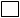 4. Inny podmiot władający nieruchomością                   5. Spółdzielnia mieszkaniowa/wspólnota mieszkaniowa6. Rodzaj podmiotu1. Właściciel                   2. Współwłaściciel3)          3. Użytkownik wieczysty4. Inny podmiot władający nieruchomością                   5. Spółdzielnia mieszkaniowa/wspólnota mieszkaniowa6. Rodzaj podmiotu1. Właściciel                   2. Współwłaściciel3)          3. Użytkownik wieczysty4. Inny podmiot władający nieruchomością                   5. Spółdzielnia mieszkaniowa/wspólnota mieszkaniowa6. Rodzaj podmiotu1. Właściciel                   2. Współwłaściciel3)          3. Użytkownik wieczysty4. Inny podmiot władający nieruchomością                   5. Spółdzielnia mieszkaniowa/wspólnota mieszkaniowa6. Rodzaj podmiotu1. Właściciel                   2. Współwłaściciel3)          3. Użytkownik wieczysty4. Inny podmiot władający nieruchomością                   5. Spółdzielnia mieszkaniowa/wspólnota mieszkaniowa6. Rodzaj podmiotu1. Właściciel                   2. Współwłaściciel3)          3. Użytkownik wieczysty4. Inny podmiot władający nieruchomością                   5. Spółdzielnia mieszkaniowa/wspólnota mieszkaniowa6. Rodzaj podmiotu1. Właściciel                   2. Współwłaściciel3)          3. Użytkownik wieczysty4. Inny podmiot władający nieruchomością                   5. Spółdzielnia mieszkaniowa/wspólnota mieszkaniowa6. Rodzaj podmiotu1. Właściciel                   2. Współwłaściciel3)          3. Użytkownik wieczysty4. Inny podmiot władający nieruchomością                   5. Spółdzielnia mieszkaniowa/wspólnota mieszkaniowa6. Rodzaj podmiotu1. Właściciel                   2. Współwłaściciel3)          3. Użytkownik wieczysty4. Inny podmiot władający nieruchomością                   5. Spółdzielnia mieszkaniowa/wspólnota mieszkaniowa6. Rodzaj podmiotu1. Właściciel                   2. Współwłaściciel3)          3. Użytkownik wieczysty4. Inny podmiot władający nieruchomością                   5. Spółdzielnia mieszkaniowa/wspólnota mieszkaniowa6. Rodzaj podmiotu1. Właściciel                   2. Współwłaściciel3)          3. Użytkownik wieczysty4. Inny podmiot władający nieruchomością                   5. Spółdzielnia mieszkaniowa/wspólnota mieszkaniowa6. Rodzaj podmiotu1. Właściciel                   2. Współwłaściciel3)          3. Użytkownik wieczysty4. Inny podmiot władający nieruchomością                   5. Spółdzielnia mieszkaniowa/wspólnota mieszkaniowa6. Rodzaj podmiotu1. Właściciel                   2. Współwłaściciel3)          3. Użytkownik wieczysty4. Inny podmiot władający nieruchomością                   5. Spółdzielnia mieszkaniowa/wspólnota mieszkaniowa6. Rodzaj podmiotu1. Właściciel                   2. Współwłaściciel3)          3. Użytkownik wieczysty4. Inny podmiot władający nieruchomością                   5. Spółdzielnia mieszkaniowa/wspólnota mieszkaniowa6. Rodzaj podmiotu1. Właściciel                   2. Współwłaściciel3)          3. Użytkownik wieczysty4. Inny podmiot władający nieruchomością                   5. Spółdzielnia mieszkaniowa/wspólnota mieszkaniowa6. Rodzaj podmiotu1. Właściciel                   2. Współwłaściciel3)          3. Użytkownik wieczysty4. Inny podmiot władający nieruchomością                   5. Spółdzielnia mieszkaniowa/wspólnota mieszkaniowa6. Rodzaj podmiotu1. Właściciel                   2. Współwłaściciel3)          3. Użytkownik wieczysty4. Inny podmiot władający nieruchomością                   5. Spółdzielnia mieszkaniowa/wspólnota mieszkaniowa6. Rodzaj podmiotu1. Właściciel                   2. Współwłaściciel3)          3. Użytkownik wieczysty4. Inny podmiot władający nieruchomością                   5. Spółdzielnia mieszkaniowa/wspólnota mieszkaniowaB.1. DANE IDENTYFIKACYJNEB.1. DANE IDENTYFIKACYJNEB.1. DANE IDENTYFIKACYJNEB.1. DANE IDENTYFIKACYJNEB.1. DANE IDENTYFIKACYJNEB.1. DANE IDENTYFIKACYJNEB.1. DANE IDENTYFIKACYJNEB.1. DANE IDENTYFIKACYJNEB.1. DANE IDENTYFIKACYJNEB.1. DANE IDENTYFIKACYJNEB.1. DANE IDENTYFIKACYJNEB.1. DANE IDENTYFIKACYJNEB.1. DANE IDENTYFIKACYJNEB.1. DANE IDENTYFIKACYJNEB.1. DANE IDENTYFIKACYJNEB.1. DANE IDENTYFIKACYJNEB.1. DANE IDENTYFIKACYJNEB.1. DANE IDENTYFIKACYJNE7. Nazwisko / Nazwa Pełna 7. Nazwisko / Nazwa Pełna 7. Nazwisko / Nazwa Pełna 7. Nazwisko / Nazwa Pełna 7. Nazwisko / Nazwa Pełna 7. Nazwisko / Nazwa Pełna 7. Nazwisko / Nazwa Pełna 7. Nazwisko / Nazwa Pełna 7. Nazwisko / Nazwa Pełna 7. Nazwisko / Nazwa Pełna 8. Imię / Nazwa Skrócona8. Imię / Nazwa Skrócona8. Imię / Nazwa Skrócona8. Imię / Nazwa Skrócona8. Imię / Nazwa Skrócona8. Imię / Nazwa Skrócona8. Imię / Nazwa Skrócona8. Imię / Nazwa Skrócona9. Identyfikator NIP/PESEL  (w przypadku osób fizycznych PESEL podaje się, o ile został nadany)9. Identyfikator NIP/PESEL  (w przypadku osób fizycznych PESEL podaje się, o ile został nadany)9. Identyfikator NIP/PESEL  (w przypadku osób fizycznych PESEL podaje się, o ile został nadany)9. Identyfikator NIP/PESEL  (w przypadku osób fizycznych PESEL podaje się, o ile został nadany)9. Identyfikator NIP/PESEL  (w przypadku osób fizycznych PESEL podaje się, o ile został nadany)9. Identyfikator NIP/PESEL  (w przypadku osób fizycznych PESEL podaje się, o ile został nadany)9. Identyfikator NIP/PESEL  (w przypadku osób fizycznych PESEL podaje się, o ile został nadany)9. Identyfikator NIP/PESEL  (w przypadku osób fizycznych PESEL podaje się, o ile został nadany)9. Identyfikator NIP/PESEL  (w przypadku osób fizycznych PESEL podaje się, o ile został nadany)9. Identyfikator NIP/PESEL  (w przypadku osób fizycznych PESEL podaje się, o ile został nadany)9. Identyfikator NIP/PESEL  (w przypadku osób fizycznych PESEL podaje się, o ile został nadany)9. Identyfikator NIP/PESEL  (w przypadku osób fizycznych PESEL podaje się, o ile został nadany)9. Identyfikator NIP/PESEL  (w przypadku osób fizycznych PESEL podaje się, o ile został nadany)9. Identyfikator NIP/PESEL  (w przypadku osób fizycznych PESEL podaje się, o ile został nadany)9. Identyfikator NIP/PESEL  (w przypadku osób fizycznych PESEL podaje się, o ile został nadany)9. Identyfikator NIP/PESEL  (w przypadku osób fizycznych PESEL podaje się, o ile został nadany)9. Identyfikator NIP/PESEL  (w przypadku osób fizycznych PESEL podaje się, o ile został nadany)9. Identyfikator NIP/PESEL  (w przypadku osób fizycznych PESEL podaje się, o ile został nadany)Pola 10, 11, 12 wypełnia osoba fizyczna w przypadku, gdy numer PESEL nie został nadany.Pola 10, 11, 12 wypełnia osoba fizyczna w przypadku, gdy numer PESEL nie został nadany.Pola 10, 11, 12 wypełnia osoba fizyczna w przypadku, gdy numer PESEL nie został nadany.Pola 10, 11, 12 wypełnia osoba fizyczna w przypadku, gdy numer PESEL nie został nadany.Pola 10, 11, 12 wypełnia osoba fizyczna w przypadku, gdy numer PESEL nie został nadany.Pola 10, 11, 12 wypełnia osoba fizyczna w przypadku, gdy numer PESEL nie został nadany.Pola 10, 11, 12 wypełnia osoba fizyczna w przypadku, gdy numer PESEL nie został nadany.Pola 10, 11, 12 wypełnia osoba fizyczna w przypadku, gdy numer PESEL nie został nadany.Pola 10, 11, 12 wypełnia osoba fizyczna w przypadku, gdy numer PESEL nie został nadany.Pola 10, 11, 12 wypełnia osoba fizyczna w przypadku, gdy numer PESEL nie został nadany.Pola 10, 11, 12 wypełnia osoba fizyczna w przypadku, gdy numer PESEL nie został nadany.Pola 10, 11, 12 wypełnia osoba fizyczna w przypadku, gdy numer PESEL nie został nadany.Pola 10, 11, 12 wypełnia osoba fizyczna w przypadku, gdy numer PESEL nie został nadany.Pola 10, 11, 12 wypełnia osoba fizyczna w przypadku, gdy numer PESEL nie został nadany.Pola 10, 11, 12 wypełnia osoba fizyczna w przypadku, gdy numer PESEL nie został nadany.Pola 10, 11, 12 wypełnia osoba fizyczna w przypadku, gdy numer PESEL nie został nadany.Pola 10, 11, 12 wypełnia osoba fizyczna w przypadku, gdy numer PESEL nie został nadany.Pola 10, 11, 12 wypełnia osoba fizyczna w przypadku, gdy numer PESEL nie został nadany.10.Data urodzenia (dzień – miesiąc – rok)……… - ……… - ………………..10.Data urodzenia (dzień – miesiąc – rok)……… - ……… - ………………..10.Data urodzenia (dzień – miesiąc – rok)……… - ……… - ………………..10.Data urodzenia (dzień – miesiąc – rok)……… - ……… - ………………..10.Data urodzenia (dzień – miesiąc – rok)……… - ……… - ………………..10.Data urodzenia (dzień – miesiąc – rok)……… - ……… - ………………..11.Imię ojca11.Imię ojca11.Imię ojca11.Imię ojca11.Imię ojca11.Imię ojca11.Imię ojca11.Imię ojca12.Imię matki12.Imię matki12.Imię matki12.Imię matki13.Telefon kontaktowy13.Telefon kontaktowy13.Telefon kontaktowy13.Telefon kontaktowy13.Telefon kontaktowy13.Telefon kontaktowy13.Telefon kontaktowy13.Telefon kontaktowy14.  Adres e-mail14.  Adres e-mail14.  Adres e-mail14.  Adres e-mail14.  Adres e-mail14.  Adres e-mail14.  Adres e-mail14.  Adres e-mail14.  Adres e-mail14.  Adres e-mailB.2. ADRES SIEDZIBY/ADRES ZAMIESZKANIAB.2. ADRES SIEDZIBY/ADRES ZAMIESZKANIAB.2. ADRES SIEDZIBY/ADRES ZAMIESZKANIAB.2. ADRES SIEDZIBY/ADRES ZAMIESZKANIAB.2. ADRES SIEDZIBY/ADRES ZAMIESZKANIAB.2. ADRES SIEDZIBY/ADRES ZAMIESZKANIAB.2. ADRES SIEDZIBY/ADRES ZAMIESZKANIAB.2. ADRES SIEDZIBY/ADRES ZAMIESZKANIAB.2. ADRES SIEDZIBY/ADRES ZAMIESZKANIAB.2. ADRES SIEDZIBY/ADRES ZAMIESZKANIAB.2. ADRES SIEDZIBY/ADRES ZAMIESZKANIAB.2. ADRES SIEDZIBY/ADRES ZAMIESZKANIAB.2. ADRES SIEDZIBY/ADRES ZAMIESZKANIAB.2. ADRES SIEDZIBY/ADRES ZAMIESZKANIAB.2. ADRES SIEDZIBY/ADRES ZAMIESZKANIAB.2. ADRES SIEDZIBY/ADRES ZAMIESZKANIAB.2. ADRES SIEDZIBY/ADRES ZAMIESZKANIAB.2. ADRES SIEDZIBY/ADRES ZAMIESZKANIA15. Kod pocztowy15. Kod pocztowy15. Kod pocztowy15. Kod pocztowy15. Kod pocztowy16. Miejscowość16. Miejscowość16. Miejscowość16. Miejscowość16. Miejscowość16. Miejscowość16. Miejscowość16. Miejscowość16. Miejscowość16. Miejscowość16. Miejscowość16. Miejscowość16. Miejscowość17. Ulica17. Ulica17. Ulica17. Ulica17. Ulica17. Ulica17. Ulica17. Ulica17. Ulica17. Ulica17. Ulica18. Numer Domu / Numer lokalu18. Numer Domu / Numer lokalu18. Numer Domu / Numer lokalu18. Numer Domu / Numer lokalu18. Numer Domu / Numer lokalu18. Numer Domu / Numer lokalu18. Numer Domu / Numer lokaluB.3. ADRES DO DORĘCZEŃ (należy wypełnić tylko wówczas, gdy adres do doręczeń jest inny niż w części B.2)B.3. ADRES DO DORĘCZEŃ (należy wypełnić tylko wówczas, gdy adres do doręczeń jest inny niż w części B.2)B.3. ADRES DO DORĘCZEŃ (należy wypełnić tylko wówczas, gdy adres do doręczeń jest inny niż w części B.2)B.3. ADRES DO DORĘCZEŃ (należy wypełnić tylko wówczas, gdy adres do doręczeń jest inny niż w części B.2)B.3. ADRES DO DORĘCZEŃ (należy wypełnić tylko wówczas, gdy adres do doręczeń jest inny niż w części B.2)B.3. ADRES DO DORĘCZEŃ (należy wypełnić tylko wówczas, gdy adres do doręczeń jest inny niż w części B.2)B.3. ADRES DO DORĘCZEŃ (należy wypełnić tylko wówczas, gdy adres do doręczeń jest inny niż w części B.2)B.3. ADRES DO DORĘCZEŃ (należy wypełnić tylko wówczas, gdy adres do doręczeń jest inny niż w części B.2)B.3. ADRES DO DORĘCZEŃ (należy wypełnić tylko wówczas, gdy adres do doręczeń jest inny niż w części B.2)B.3. ADRES DO DORĘCZEŃ (należy wypełnić tylko wówczas, gdy adres do doręczeń jest inny niż w części B.2)B.3. ADRES DO DORĘCZEŃ (należy wypełnić tylko wówczas, gdy adres do doręczeń jest inny niż w części B.2)B.3. ADRES DO DORĘCZEŃ (należy wypełnić tylko wówczas, gdy adres do doręczeń jest inny niż w części B.2)B.3. ADRES DO DORĘCZEŃ (należy wypełnić tylko wówczas, gdy adres do doręczeń jest inny niż w części B.2)B.3. ADRES DO DORĘCZEŃ (należy wypełnić tylko wówczas, gdy adres do doręczeń jest inny niż w części B.2)B.3. ADRES DO DORĘCZEŃ (należy wypełnić tylko wówczas, gdy adres do doręczeń jest inny niż w części B.2)B.3. ADRES DO DORĘCZEŃ (należy wypełnić tylko wówczas, gdy adres do doręczeń jest inny niż w części B.2)B.3. ADRES DO DORĘCZEŃ (należy wypełnić tylko wówczas, gdy adres do doręczeń jest inny niż w części B.2)B.3. ADRES DO DORĘCZEŃ (należy wypełnić tylko wówczas, gdy adres do doręczeń jest inny niż w części B.2)19. Kod pocztowy19. Kod pocztowy19. Kod pocztowy19. Kod pocztowy19. Kod pocztowy20. Miejscowość20. Miejscowość20. Miejscowość20. Miejscowość20. Miejscowość20. Miejscowość20. Miejscowość20. Miejscowość20. Miejscowość20. Miejscowość20. Miejscowość20. Miejscowość20. Miejscowość21. Ulica21. Ulica21. Ulica21. Ulica21. Ulica21. Ulica21. Ulica21. Ulica21. Ulica21. Ulica21. Ulica22. Numer Domu / Numer lokalu22. Numer Domu / Numer lokalu22. Numer Domu / Numer lokalu22. Numer Domu / Numer lokalu22. Numer Domu / Numer lokalu22. Numer Domu / Numer lokalu22. Numer Domu / Numer lokaluADRES NIERUCHOMOŚCI, NA KTÓREJ POWSTAJĄ ODPADY KOMUNALNEADRES NIERUCHOMOŚCI, NA KTÓREJ POWSTAJĄ ODPADY KOMUNALNEADRES NIERUCHOMOŚCI, NA KTÓREJ POWSTAJĄ ODPADY KOMUNALNEADRES NIERUCHOMOŚCI, NA KTÓREJ POWSTAJĄ ODPADY KOMUNALNEADRES NIERUCHOMOŚCI, NA KTÓREJ POWSTAJĄ ODPADY KOMUNALNEADRES NIERUCHOMOŚCI, NA KTÓREJ POWSTAJĄ ODPADY KOMUNALNEADRES NIERUCHOMOŚCI, NA KTÓREJ POWSTAJĄ ODPADY KOMUNALNEADRES NIERUCHOMOŚCI, NA KTÓREJ POWSTAJĄ ODPADY KOMUNALNEADRES NIERUCHOMOŚCI, NA KTÓREJ POWSTAJĄ ODPADY KOMUNALNEADRES NIERUCHOMOŚCI, NA KTÓREJ POWSTAJĄ ODPADY KOMUNALNEADRES NIERUCHOMOŚCI, NA KTÓREJ POWSTAJĄ ODPADY KOMUNALNEADRES NIERUCHOMOŚCI, NA KTÓREJ POWSTAJĄ ODPADY KOMUNALNEADRES NIERUCHOMOŚCI, NA KTÓREJ POWSTAJĄ ODPADY KOMUNALNEADRES NIERUCHOMOŚCI, NA KTÓREJ POWSTAJĄ ODPADY KOMUNALNEADRES NIERUCHOMOŚCI, NA KTÓREJ POWSTAJĄ ODPADY KOMUNALNEADRES NIERUCHOMOŚCI, NA KTÓREJ POWSTAJĄ ODPADY KOMUNALNEADRES NIERUCHOMOŚCI, NA KTÓREJ POWSTAJĄ ODPADY KOMUNALNEADRES NIERUCHOMOŚCI, NA KTÓREJ POWSTAJĄ ODPADY KOMUNALNE23. Kod pocztowy23. Kod pocztowy23. Kod pocztowy23. Kod pocztowy23. Kod pocztowy24. Miejscowość24. Miejscowość24. Miejscowość24. Miejscowość24. Miejscowość24. Miejscowość24. Miejscowość24. Miejscowość24. Miejscowość24. Miejscowość24. Miejscowość24. Miejscowość24. Miejscowość25. Ulica25. Ulica25. Ulica25. Ulica25. Ulica25. Ulica25. Ulica25. Ulica25. Ulica25. Ulica25. Ulica26. Numer Domu / Numer lokalu26. Numer Domu / Numer lokalu26. Numer Domu / Numer lokalu26. Numer Domu / Numer lokalu26. Numer Domu / Numer lokalu26. Numer Domu / Numer lokalu26. Numer Domu / Numer lokalu27. Numer działki/numer ewidencyjny gruntu(wypełnić w przypadku braku nadania numeru domu)27. Numer działki/numer ewidencyjny gruntu(wypełnić w przypadku braku nadania numeru domu)27. Numer działki/numer ewidencyjny gruntu(wypełnić w przypadku braku nadania numeru domu)27. Numer działki/numer ewidencyjny gruntu(wypełnić w przypadku braku nadania numeru domu)27. Numer działki/numer ewidencyjny gruntu(wypełnić w przypadku braku nadania numeru domu)27. Numer działki/numer ewidencyjny gruntu(wypełnić w przypadku braku nadania numeru domu)27. Numer działki/numer ewidencyjny gruntu(wypełnić w przypadku braku nadania numeru domu)27. Numer działki/numer ewidencyjny gruntu(wypełnić w przypadku braku nadania numeru domu)28. Numer księgi wieczystej lub zbioru dokumentów (wypełnić w przypadku braku nadania numeru domu)28. Numer księgi wieczystej lub zbioru dokumentów (wypełnić w przypadku braku nadania numeru domu)28. Numer księgi wieczystej lub zbioru dokumentów (wypełnić w przypadku braku nadania numeru domu)28. Numer księgi wieczystej lub zbioru dokumentów (wypełnić w przypadku braku nadania numeru domu)28. Numer księgi wieczystej lub zbioru dokumentów (wypełnić w przypadku braku nadania numeru domu)28. Numer księgi wieczystej lub zbioru dokumentów (wypełnić w przypadku braku nadania numeru domu)28. Numer księgi wieczystej lub zbioru dokumentów (wypełnić w przypadku braku nadania numeru domu)28. Numer księgi wieczystej lub zbioru dokumentów (wypełnić w przypadku braku nadania numeru domu)28. Numer księgi wieczystej lub zbioru dokumentów (wypełnić w przypadku braku nadania numeru domu)28. Numer księgi wieczystej lub zbioru dokumentów (wypełnić w przypadku braku nadania numeru domu)PRZYPORZĄDKOWANE MIEJSCE GROMADZENIA ODPADÓW (DOTYCZY WŁAŚCICIELI ZABUDOWY WIELOLOKALOWEJ)PRZYPORZĄDKOWANE MIEJSCE GROMADZENIA ODPADÓW (DOTYCZY WŁAŚCICIELI ZABUDOWY WIELOLOKALOWEJ)PRZYPORZĄDKOWANE MIEJSCE GROMADZENIA ODPADÓW (DOTYCZY WŁAŚCICIELI ZABUDOWY WIELOLOKALOWEJ)PRZYPORZĄDKOWANE MIEJSCE GROMADZENIA ODPADÓW (DOTYCZY WŁAŚCICIELI ZABUDOWY WIELOLOKALOWEJ)PRZYPORZĄDKOWANE MIEJSCE GROMADZENIA ODPADÓW (DOTYCZY WŁAŚCICIELI ZABUDOWY WIELOLOKALOWEJ)PRZYPORZĄDKOWANE MIEJSCE GROMADZENIA ODPADÓW (DOTYCZY WŁAŚCICIELI ZABUDOWY WIELOLOKALOWEJ)PRZYPORZĄDKOWANE MIEJSCE GROMADZENIA ODPADÓW (DOTYCZY WŁAŚCICIELI ZABUDOWY WIELOLOKALOWEJ)PRZYPORZĄDKOWANE MIEJSCE GROMADZENIA ODPADÓW (DOTYCZY WŁAŚCICIELI ZABUDOWY WIELOLOKALOWEJ)PRZYPORZĄDKOWANE MIEJSCE GROMADZENIA ODPADÓW (DOTYCZY WŁAŚCICIELI ZABUDOWY WIELOLOKALOWEJ)PRZYPORZĄDKOWANE MIEJSCE GROMADZENIA ODPADÓW (DOTYCZY WŁAŚCICIELI ZABUDOWY WIELOLOKALOWEJ)PRZYPORZĄDKOWANE MIEJSCE GROMADZENIA ODPADÓW (DOTYCZY WŁAŚCICIELI ZABUDOWY WIELOLOKALOWEJ)PRZYPORZĄDKOWANE MIEJSCE GROMADZENIA ODPADÓW (DOTYCZY WŁAŚCICIELI ZABUDOWY WIELOLOKALOWEJ)PRZYPORZĄDKOWANE MIEJSCE GROMADZENIA ODPADÓW (DOTYCZY WŁAŚCICIELI ZABUDOWY WIELOLOKALOWEJ)PRZYPORZĄDKOWANE MIEJSCE GROMADZENIA ODPADÓW (DOTYCZY WŁAŚCICIELI ZABUDOWY WIELOLOKALOWEJ)PRZYPORZĄDKOWANE MIEJSCE GROMADZENIA ODPADÓW (DOTYCZY WŁAŚCICIELI ZABUDOWY WIELOLOKALOWEJ)PRZYPORZĄDKOWANE MIEJSCE GROMADZENIA ODPADÓW (DOTYCZY WŁAŚCICIELI ZABUDOWY WIELOLOKALOWEJ)PRZYPORZĄDKOWANE MIEJSCE GROMADZENIA ODPADÓW (DOTYCZY WŁAŚCICIELI ZABUDOWY WIELOLOKALOWEJ)PRZYPORZĄDKOWANE MIEJSCE GROMADZENIA ODPADÓW (DOTYCZY WŁAŚCICIELI ZABUDOWY WIELOLOKALOWEJ)29. Lokalizacja miejsca gromadzenia odpadów (np. adres, numer wiaty, lub numer działki)29. Lokalizacja miejsca gromadzenia odpadów (np. adres, numer wiaty, lub numer działki)29. Lokalizacja miejsca gromadzenia odpadów (np. adres, numer wiaty, lub numer działki)29. Lokalizacja miejsca gromadzenia odpadów (np. adres, numer wiaty, lub numer działki)29. Lokalizacja miejsca gromadzenia odpadów (np. adres, numer wiaty, lub numer działki)29. Lokalizacja miejsca gromadzenia odpadów (np. adres, numer wiaty, lub numer działki)29. Lokalizacja miejsca gromadzenia odpadów (np. adres, numer wiaty, lub numer działki)29. Lokalizacja miejsca gromadzenia odpadów (np. adres, numer wiaty, lub numer działki)29. Lokalizacja miejsca gromadzenia odpadów (np. adres, numer wiaty, lub numer działki)29. Lokalizacja miejsca gromadzenia odpadów (np. adres, numer wiaty, lub numer działki)29. Lokalizacja miejsca gromadzenia odpadów (np. adres, numer wiaty, lub numer działki)29. Lokalizacja miejsca gromadzenia odpadów (np. adres, numer wiaty, lub numer działki)29. Lokalizacja miejsca gromadzenia odpadów (np. adres, numer wiaty, lub numer działki)29. Lokalizacja miejsca gromadzenia odpadów (np. adres, numer wiaty, lub numer działki)29. Lokalizacja miejsca gromadzenia odpadów (np. adres, numer wiaty, lub numer działki)29. Lokalizacja miejsca gromadzenia odpadów (np. adres, numer wiaty, lub numer działki)29. Lokalizacja miejsca gromadzenia odpadów (np. adres, numer wiaty, lub numer działki)29. Lokalizacja miejsca gromadzenia odpadów (np. adres, numer wiaty, lub numer działki)E.1. DEKLARACJA ZAOPATRZENIA NIERUCHOMOŚCI W  NASTĘPUJĄCE POJEMNIKI E.1. DEKLARACJA ZAOPATRZENIA NIERUCHOMOŚCI W  NASTĘPUJĄCE POJEMNIKI E.1. DEKLARACJA ZAOPATRZENIA NIERUCHOMOŚCI W  NASTĘPUJĄCE POJEMNIKI E.1. DEKLARACJA ZAOPATRZENIA NIERUCHOMOŚCI W  NASTĘPUJĄCE POJEMNIKI E.1. DEKLARACJA ZAOPATRZENIA NIERUCHOMOŚCI W  NASTĘPUJĄCE POJEMNIKI E.1. DEKLARACJA ZAOPATRZENIA NIERUCHOMOŚCI W  NASTĘPUJĄCE POJEMNIKI E.1. DEKLARACJA ZAOPATRZENIA NIERUCHOMOŚCI W  NASTĘPUJĄCE POJEMNIKI E.1. DEKLARACJA ZAOPATRZENIA NIERUCHOMOŚCI W  NASTĘPUJĄCE POJEMNIKI E.1. DEKLARACJA ZAOPATRZENIA NIERUCHOMOŚCI W  NASTĘPUJĄCE POJEMNIKI E.1. DEKLARACJA ZAOPATRZENIA NIERUCHOMOŚCI W  NASTĘPUJĄCE POJEMNIKI E.1. DEKLARACJA ZAOPATRZENIA NIERUCHOMOŚCI W  NASTĘPUJĄCE POJEMNIKI E.1. DEKLARACJA ZAOPATRZENIA NIERUCHOMOŚCI W  NASTĘPUJĄCE POJEMNIKI E.1. DEKLARACJA ZAOPATRZENIA NIERUCHOMOŚCI W  NASTĘPUJĄCE POJEMNIKI E.1. DEKLARACJA ZAOPATRZENIA NIERUCHOMOŚCI W  NASTĘPUJĄCE POJEMNIKI E.1. DEKLARACJA ZAOPATRZENIA NIERUCHOMOŚCI W  NASTĘPUJĄCE POJEMNIKI E.1. DEKLARACJA ZAOPATRZENIA NIERUCHOMOŚCI W  NASTĘPUJĄCE POJEMNIKI E.1. DEKLARACJA ZAOPATRZENIA NIERUCHOMOŚCI W  NASTĘPUJĄCE POJEMNIKI E.1. DEKLARACJA ZAOPATRZENIA NIERUCHOMOŚCI W  NASTĘPUJĄCE POJEMNIKI Lp.30. Rodzaj pojemnika*30a. Rodzaj worka*30a. Rodzaj worka*31. Rodzaj gromadzonych odpadów31. Rodzaj gromadzonych odpadów31. Rodzaj gromadzonych odpadów31. Rodzaj gromadzonych odpadów31. Rodzaj gromadzonych odpadów32. Ilość pojemników32. Ilość pojemników32. Ilość pojemników32. Ilość pojemników32. Ilość pojemników32. Ilość pojemników32a. Ilość worków32a. Ilość worków33. Częstotliwość odbioru**1.zmieszanezmieszanezmieszanezmieszanezmieszane2.biobiobiobiobio3.papier papier papier papier papier `4.szkłoszkłoszkłoszkłoszkło5.metale i tworzywa sztucznemetale i tworzywa sztucznemetale i tworzywa sztucznemetale i tworzywa sztucznemetale i tworzywa sztuczne6.popiółpopiółpopiółpopiółpopiół*Rodzaje pojemników/ worków 60 l, 120 l, 240 l, 360 l, 660 l , 1100 l**Wypełniają właściciele nieruchomości zabudowy wielorodzinnej, nieruchomości niezamieszkanej na których powstają odpady komunalne oraz nieruchomości mieszanych*Rodzaje pojemników/ worków 60 l, 120 l, 240 l, 360 l, 660 l , 1100 l**Wypełniają właściciele nieruchomości zabudowy wielorodzinnej, nieruchomości niezamieszkanej na których powstają odpady komunalne oraz nieruchomości mieszanych*Rodzaje pojemników/ worków 60 l, 120 l, 240 l, 360 l, 660 l , 1100 l**Wypełniają właściciele nieruchomości zabudowy wielorodzinnej, nieruchomości niezamieszkanej na których powstają odpady komunalne oraz nieruchomości mieszanych*Rodzaje pojemników/ worków 60 l, 120 l, 240 l, 360 l, 660 l , 1100 l**Wypełniają właściciele nieruchomości zabudowy wielorodzinnej, nieruchomości niezamieszkanej na których powstają odpady komunalne oraz nieruchomości mieszanych*Rodzaje pojemników/ worków 60 l, 120 l, 240 l, 360 l, 660 l , 1100 l**Wypełniają właściciele nieruchomości zabudowy wielorodzinnej, nieruchomości niezamieszkanej na których powstają odpady komunalne oraz nieruchomości mieszanych*Rodzaje pojemników/ worków 60 l, 120 l, 240 l, 360 l, 660 l , 1100 l**Wypełniają właściciele nieruchomości zabudowy wielorodzinnej, nieruchomości niezamieszkanej na których powstają odpady komunalne oraz nieruchomości mieszanych*Rodzaje pojemników/ worków 60 l, 120 l, 240 l, 360 l, 660 l , 1100 l**Wypełniają właściciele nieruchomości zabudowy wielorodzinnej, nieruchomości niezamieszkanej na których powstają odpady komunalne oraz nieruchomości mieszanych*Rodzaje pojemników/ worków 60 l, 120 l, 240 l, 360 l, 660 l , 1100 l**Wypełniają właściciele nieruchomości zabudowy wielorodzinnej, nieruchomości niezamieszkanej na których powstają odpady komunalne oraz nieruchomości mieszanych*Rodzaje pojemników/ worków 60 l, 120 l, 240 l, 360 l, 660 l , 1100 l**Wypełniają właściciele nieruchomości zabudowy wielorodzinnej, nieruchomości niezamieszkanej na których powstają odpady komunalne oraz nieruchomości mieszanych*Rodzaje pojemników/ worków 60 l, 120 l, 240 l, 360 l, 660 l , 1100 l**Wypełniają właściciele nieruchomości zabudowy wielorodzinnej, nieruchomości niezamieszkanej na których powstają odpady komunalne oraz nieruchomości mieszanych*Rodzaje pojemników/ worków 60 l, 120 l, 240 l, 360 l, 660 l , 1100 l**Wypełniają właściciele nieruchomości zabudowy wielorodzinnej, nieruchomości niezamieszkanej na których powstają odpady komunalne oraz nieruchomości mieszanych*Rodzaje pojemników/ worków 60 l, 120 l, 240 l, 360 l, 660 l , 1100 l**Wypełniają właściciele nieruchomości zabudowy wielorodzinnej, nieruchomości niezamieszkanej na których powstają odpady komunalne oraz nieruchomości mieszanych*Rodzaje pojemników/ worków 60 l, 120 l, 240 l, 360 l, 660 l , 1100 l**Wypełniają właściciele nieruchomości zabudowy wielorodzinnej, nieruchomości niezamieszkanej na których powstają odpady komunalne oraz nieruchomości mieszanych*Rodzaje pojemników/ worków 60 l, 120 l, 240 l, 360 l, 660 l , 1100 l**Wypełniają właściciele nieruchomości zabudowy wielorodzinnej, nieruchomości niezamieszkanej na których powstają odpady komunalne oraz nieruchomości mieszanych*Rodzaje pojemników/ worków 60 l, 120 l, 240 l, 360 l, 660 l , 1100 l**Wypełniają właściciele nieruchomości zabudowy wielorodzinnej, nieruchomości niezamieszkanej na których powstają odpady komunalne oraz nieruchomości mieszanych*Rodzaje pojemników/ worków 60 l, 120 l, 240 l, 360 l, 660 l , 1100 l**Wypełniają właściciele nieruchomości zabudowy wielorodzinnej, nieruchomości niezamieszkanej na których powstają odpady komunalne oraz nieruchomości mieszanych*Rodzaje pojemników/ worków 60 l, 120 l, 240 l, 360 l, 660 l , 1100 l**Wypełniają właściciele nieruchomości zabudowy wielorodzinnej, nieruchomości niezamieszkanej na których powstają odpady komunalne oraz nieruchomości mieszanych*Rodzaje pojemników/ worków 60 l, 120 l, 240 l, 360 l, 660 l , 1100 l**Wypełniają właściciele nieruchomości zabudowy wielorodzinnej, nieruchomości niezamieszkanej na których powstają odpady komunalne oraz nieruchomości mieszanychILOŚĆ LOKALI W BUDYNKU (DOTYCZY WŁAŚCICIELI ZABUDOWY WIELOLOKALOWEJ)ILOŚĆ LOKALI W BUDYNKU (DOTYCZY WŁAŚCICIELI ZABUDOWY WIELOLOKALOWEJ)ILOŚĆ LOKALI W BUDYNKU (DOTYCZY WŁAŚCICIELI ZABUDOWY WIELOLOKALOWEJ)ILOŚĆ LOKALI W BUDYNKU (DOTYCZY WŁAŚCICIELI ZABUDOWY WIELOLOKALOWEJ)ILOŚĆ LOKALI W BUDYNKU (DOTYCZY WŁAŚCICIELI ZABUDOWY WIELOLOKALOWEJ)ILOŚĆ LOKALI W BUDYNKU (DOTYCZY WŁAŚCICIELI ZABUDOWY WIELOLOKALOWEJ)ILOŚĆ LOKALI W BUDYNKU (DOTYCZY WŁAŚCICIELI ZABUDOWY WIELOLOKALOWEJ)ILOŚĆ LOKALI W BUDYNKU (DOTYCZY WŁAŚCICIELI ZABUDOWY WIELOLOKALOWEJ)ILOŚĆ LOKALI W BUDYNKU (DOTYCZY WŁAŚCICIELI ZABUDOWY WIELOLOKALOWEJ)ILOŚĆ LOKALI W BUDYNKU (DOTYCZY WŁAŚCICIELI ZABUDOWY WIELOLOKALOWEJ)ILOŚĆ LOKALI W BUDYNKU (DOTYCZY WŁAŚCICIELI ZABUDOWY WIELOLOKALOWEJ)ILOŚĆ LOKALI W BUDYNKU (DOTYCZY WŁAŚCICIELI ZABUDOWY WIELOLOKALOWEJ)ILOŚĆ LOKALI W BUDYNKU (DOTYCZY WŁAŚCICIELI ZABUDOWY WIELOLOKALOWEJ)ILOŚĆ LOKALI W BUDYNKU (DOTYCZY WŁAŚCICIELI ZABUDOWY WIELOLOKALOWEJ)ILOŚĆ LOKALI W BUDYNKU (DOTYCZY WŁAŚCICIELI ZABUDOWY WIELOLOKALOWEJ)ILOŚĆ LOKALI W BUDYNKU (DOTYCZY WŁAŚCICIELI ZABUDOWY WIELOLOKALOWEJ)ILOŚĆ LOKALI W BUDYNKU (DOTYCZY WŁAŚCICIELI ZABUDOWY WIELOLOKALOWEJ)ILOŚĆ LOKALI W BUDYNKU (DOTYCZY WŁAŚCICIELI ZABUDOWY WIELOLOKALOWEJ)34. Ilość lokali:  34. Ilość lokali:  34. Ilość lokali:  34. Ilość lokali:  34. Ilość lokali:  34. Ilość lokali:  34. Ilość lokali:  34. Ilość lokali:  34. Ilość lokali:  34. Ilość lokali:  34. Ilość lokali:  34. Ilość lokali:  34. Ilość lokali:  34. Ilość lokali:  34. Ilość lokali:  34. Ilość lokali:  34. Ilość lokali:  34. Ilość lokali:  OŚWIADCZENIE O POSIADANIU KOMPOSTOWNIKA I KOMPOSTOWANIU BIOODPADÓWOŚWIADCZENIE O POSIADANIU KOMPOSTOWNIKA I KOMPOSTOWANIU BIOODPADÓWOŚWIADCZENIE O POSIADANIU KOMPOSTOWNIKA I KOMPOSTOWANIU BIOODPADÓWOŚWIADCZENIE O POSIADANIU KOMPOSTOWNIKA I KOMPOSTOWANIU BIOODPADÓWOŚWIADCZENIE O POSIADANIU KOMPOSTOWNIKA I KOMPOSTOWANIU BIOODPADÓWOŚWIADCZENIE O POSIADANIU KOMPOSTOWNIKA I KOMPOSTOWANIU BIOODPADÓWOŚWIADCZENIE O POSIADANIU KOMPOSTOWNIKA I KOMPOSTOWANIU BIOODPADÓWOŚWIADCZENIE O POSIADANIU KOMPOSTOWNIKA I KOMPOSTOWANIU BIOODPADÓWOŚWIADCZENIE O POSIADANIU KOMPOSTOWNIKA I KOMPOSTOWANIU BIOODPADÓWOŚWIADCZENIE O POSIADANIU KOMPOSTOWNIKA I KOMPOSTOWANIU BIOODPADÓWOŚWIADCZENIE O POSIADANIU KOMPOSTOWNIKA I KOMPOSTOWANIU BIOODPADÓWOŚWIADCZENIE O POSIADANIU KOMPOSTOWNIKA I KOMPOSTOWANIU BIOODPADÓWOŚWIADCZENIE O POSIADANIU KOMPOSTOWNIKA I KOMPOSTOWANIU BIOODPADÓWOŚWIADCZENIE O POSIADANIU KOMPOSTOWNIKA I KOMPOSTOWANIU BIOODPADÓWOŚWIADCZENIE O POSIADANIU KOMPOSTOWNIKA I KOMPOSTOWANIU BIOODPADÓWOŚWIADCZENIE O POSIADANIU KOMPOSTOWNIKA I KOMPOSTOWANIU BIOODPADÓWOŚWIADCZENIE O POSIADANIU KOMPOSTOWNIKA I KOMPOSTOWANIU BIOODPADÓWOŚWIADCZENIE O POSIADANIU KOMPOSTOWNIKA I KOMPOSTOWANIU BIOODPADÓW35. Oświadczenie (zaznaczyć właściwe pole)1. Posiadam kompostownik o pojemności                m3  i kompostuję w nim bioodpady stanowiące odpady komunalne 2. Nie posiadam kompostownika i nie kompostuję w nim bioodpadów stanowiących odpady komunalne35. Oświadczenie (zaznaczyć właściwe pole)1. Posiadam kompostownik o pojemności                m3  i kompostuję w nim bioodpady stanowiące odpady komunalne 2. Nie posiadam kompostownika i nie kompostuję w nim bioodpadów stanowiących odpady komunalne35. Oświadczenie (zaznaczyć właściwe pole)1. Posiadam kompostownik o pojemności                m3  i kompostuję w nim bioodpady stanowiące odpady komunalne 2. Nie posiadam kompostownika i nie kompostuję w nim bioodpadów stanowiących odpady komunalne35. Oświadczenie (zaznaczyć właściwe pole)1. Posiadam kompostownik o pojemności                m3  i kompostuję w nim bioodpady stanowiące odpady komunalne 2. Nie posiadam kompostownika i nie kompostuję w nim bioodpadów stanowiących odpady komunalne35. Oświadczenie (zaznaczyć właściwe pole)1. Posiadam kompostownik o pojemności                m3  i kompostuję w nim bioodpady stanowiące odpady komunalne 2. Nie posiadam kompostownika i nie kompostuję w nim bioodpadów stanowiących odpady komunalne35. Oświadczenie (zaznaczyć właściwe pole)1. Posiadam kompostownik o pojemności                m3  i kompostuję w nim bioodpady stanowiące odpady komunalne 2. Nie posiadam kompostownika i nie kompostuję w nim bioodpadów stanowiących odpady komunalne35. Oświadczenie (zaznaczyć właściwe pole)1. Posiadam kompostownik o pojemności                m3  i kompostuję w nim bioodpady stanowiące odpady komunalne 2. Nie posiadam kompostownika i nie kompostuję w nim bioodpadów stanowiących odpady komunalne35. Oświadczenie (zaznaczyć właściwe pole)1. Posiadam kompostownik o pojemności                m3  i kompostuję w nim bioodpady stanowiące odpady komunalne 2. Nie posiadam kompostownika i nie kompostuję w nim bioodpadów stanowiących odpady komunalne35. Oświadczenie (zaznaczyć właściwe pole)1. Posiadam kompostownik o pojemności                m3  i kompostuję w nim bioodpady stanowiące odpady komunalne 2. Nie posiadam kompostownika i nie kompostuję w nim bioodpadów stanowiących odpady komunalne35. Oświadczenie (zaznaczyć właściwe pole)1. Posiadam kompostownik o pojemności                m3  i kompostuję w nim bioodpady stanowiące odpady komunalne 2. Nie posiadam kompostownika i nie kompostuję w nim bioodpadów stanowiących odpady komunalne35. Oświadczenie (zaznaczyć właściwe pole)1. Posiadam kompostownik o pojemności                m3  i kompostuję w nim bioodpady stanowiące odpady komunalne 2. Nie posiadam kompostownika i nie kompostuję w nim bioodpadów stanowiących odpady komunalne35. Oświadczenie (zaznaczyć właściwe pole)1. Posiadam kompostownik o pojemności                m3  i kompostuję w nim bioodpady stanowiące odpady komunalne 2. Nie posiadam kompostownika i nie kompostuję w nim bioodpadów stanowiących odpady komunalne35. Oświadczenie (zaznaczyć właściwe pole)1. Posiadam kompostownik o pojemności                m3  i kompostuję w nim bioodpady stanowiące odpady komunalne 2. Nie posiadam kompostownika i nie kompostuję w nim bioodpadów stanowiących odpady komunalne35. Oświadczenie (zaznaczyć właściwe pole)1. Posiadam kompostownik o pojemności                m3  i kompostuję w nim bioodpady stanowiące odpady komunalne 2. Nie posiadam kompostownika i nie kompostuję w nim bioodpadów stanowiących odpady komunalne35. Oświadczenie (zaznaczyć właściwe pole)1. Posiadam kompostownik o pojemności                m3  i kompostuję w nim bioodpady stanowiące odpady komunalne 2. Nie posiadam kompostownika i nie kompostuję w nim bioodpadów stanowiących odpady komunalne35. Oświadczenie (zaznaczyć właściwe pole)1. Posiadam kompostownik o pojemności                m3  i kompostuję w nim bioodpady stanowiące odpady komunalne 2. Nie posiadam kompostownika i nie kompostuję w nim bioodpadów stanowiących odpady komunalne35. Oświadczenie (zaznaczyć właściwe pole)1. Posiadam kompostownik o pojemności                m3  i kompostuję w nim bioodpady stanowiące odpady komunalne 2. Nie posiadam kompostownika i nie kompostuję w nim bioodpadów stanowiących odpady komunalne35. Oświadczenie (zaznaczyć właściwe pole)1. Posiadam kompostownik o pojemności                m3  i kompostuję w nim bioodpady stanowiące odpady komunalne 2. Nie posiadam kompostownika i nie kompostuję w nim bioodpadów stanowiących odpady komunalneWYSOKOŚC OPŁATY ZA GOSPODAROWANIE ODPADAMI KOMUNALNYMIWYSOKOŚC OPŁATY ZA GOSPODAROWANIE ODPADAMI KOMUNALNYMIWYSOKOŚC OPŁATY ZA GOSPODAROWANIE ODPADAMI KOMUNALNYMIWYSOKOŚC OPŁATY ZA GOSPODAROWANIE ODPADAMI KOMUNALNYMIWYSOKOŚC OPŁATY ZA GOSPODAROWANIE ODPADAMI KOMUNALNYMIWYSOKOŚC OPŁATY ZA GOSPODAROWANIE ODPADAMI KOMUNALNYMIWYSOKOŚC OPŁATY ZA GOSPODAROWANIE ODPADAMI KOMUNALNYMIWYSOKOŚC OPŁATY ZA GOSPODAROWANIE ODPADAMI KOMUNALNYMIWYSOKOŚC OPŁATY ZA GOSPODAROWANIE ODPADAMI KOMUNALNYMIWYSOKOŚC OPŁATY ZA GOSPODAROWANIE ODPADAMI KOMUNALNYMIWYSOKOŚC OPŁATY ZA GOSPODAROWANIE ODPADAMI KOMUNALNYMIWYSOKOŚC OPŁATY ZA GOSPODAROWANIE ODPADAMI KOMUNALNYMIWYSOKOŚC OPŁATY ZA GOSPODAROWANIE ODPADAMI KOMUNALNYMIWYSOKOŚC OPŁATY ZA GOSPODAROWANIE ODPADAMI KOMUNALNYMIWYSOKOŚC OPŁATY ZA GOSPODAROWANIE ODPADAMI KOMUNALNYMIWYSOKOŚC OPŁATY ZA GOSPODAROWANIE ODPADAMI KOMUNALNYMIWYSOKOŚC OPŁATY ZA GOSPODAROWANIE ODPADAMI KOMUNALNYMIWYSOKOŚC OPŁATY ZA GOSPODAROWANIE ODPADAMI KOMUNALNYMIH.1. OD NIERUCHOMOŚCI, NA KTÓRYCH ZAMIESZKUJĄ MIESZKAŃCYH.1. OD NIERUCHOMOŚCI, NA KTÓRYCH ZAMIESZKUJĄ MIESZKAŃCYH.1. OD NIERUCHOMOŚCI, NA KTÓRYCH ZAMIESZKUJĄ MIESZKAŃCYH.1. OD NIERUCHOMOŚCI, NA KTÓRYCH ZAMIESZKUJĄ MIESZKAŃCYH.1. OD NIERUCHOMOŚCI, NA KTÓRYCH ZAMIESZKUJĄ MIESZKAŃCYH.1. OD NIERUCHOMOŚCI, NA KTÓRYCH ZAMIESZKUJĄ MIESZKAŃCYH.1. OD NIERUCHOMOŚCI, NA KTÓRYCH ZAMIESZKUJĄ MIESZKAŃCYH.1. OD NIERUCHOMOŚCI, NA KTÓRYCH ZAMIESZKUJĄ MIESZKAŃCYH.1. OD NIERUCHOMOŚCI, NA KTÓRYCH ZAMIESZKUJĄ MIESZKAŃCYH.1. OD NIERUCHOMOŚCI, NA KTÓRYCH ZAMIESZKUJĄ MIESZKAŃCYH.1. OD NIERUCHOMOŚCI, NA KTÓRYCH ZAMIESZKUJĄ MIESZKAŃCYH.1. OD NIERUCHOMOŚCI, NA KTÓRYCH ZAMIESZKUJĄ MIESZKAŃCYH.1. OD NIERUCHOMOŚCI, NA KTÓRYCH ZAMIESZKUJĄ MIESZKAŃCYH.1. OD NIERUCHOMOŚCI, NA KTÓRYCH ZAMIESZKUJĄ MIESZKAŃCYH.1. OD NIERUCHOMOŚCI, NA KTÓRYCH ZAMIESZKUJĄ MIESZKAŃCYH.1. OD NIERUCHOMOŚCI, NA KTÓRYCH ZAMIESZKUJĄ MIESZKAŃCYH.1. OD NIERUCHOMOŚCI, NA KTÓRYCH ZAMIESZKUJĄ MIESZKAŃCYH.1. OD NIERUCHOMOŚCI, NA KTÓRYCH ZAMIESZKUJĄ MIESZKAŃCY36.Wysokość opłaty miesięcznej za gospodarowanie odpadami komunalnymi wynosi:36.Wysokość opłaty miesięcznej za gospodarowanie odpadami komunalnymi wynosi:36.Wysokość opłaty miesięcznej za gospodarowanie odpadami komunalnymi wynosi:36.Wysokość opłaty miesięcznej za gospodarowanie odpadami komunalnymi wynosi:36.Wysokość opłaty miesięcznej za gospodarowanie odpadami komunalnymi wynosi:36.Wysokość opłaty miesięcznej za gospodarowanie odpadami komunalnymi wynosi:36.Wysokość opłaty miesięcznej za gospodarowanie odpadami komunalnymi wynosi:36.Wysokość opłaty miesięcznej za gospodarowanie odpadami komunalnymi wynosi:36.Wysokość opłaty miesięcznej za gospodarowanie odpadami komunalnymi wynosi:36.Wysokość opłaty miesięcznej za gospodarowanie odpadami komunalnymi wynosi:36.Wysokość opłaty miesięcznej za gospodarowanie odpadami komunalnymi wynosi:36.Wysokość opłaty miesięcznej za gospodarowanie odpadami komunalnymi wynosi:36.Wysokość opłaty miesięcznej za gospodarowanie odpadami komunalnymi wynosi:36.Wysokość opłaty miesięcznej za gospodarowanie odpadami komunalnymi wynosi:36.Wysokość opłaty miesięcznej za gospodarowanie odpadami komunalnymi wynosi:36.Wysokość opłaty miesięcznej za gospodarowanie odpadami komunalnymi wynosi:36.Wysokość opłaty miesięcznej za gospodarowanie odpadami komunalnymi wynosi:36.Wysokość opłaty miesięcznej za gospodarowanie odpadami komunalnymi wynosi:Ilość osób zamieszkujących na nieruchomości wskazanej w części CIlość osób zamieszkujących na nieruchomości wskazanej w części CIlość osób zamieszkujących na nieruchomości wskazanej w części CIlość osób zamieszkujących na nieruchomości wskazanej w części CIlość osób zamieszkujących na nieruchomości wskazanej w części CIlość osób zamieszkujących na nieruchomości wskazanej w części CIlość osób zamieszkujących na nieruchomości wskazanej w części CIlość osób zamieszkujących na nieruchomości wskazanej w części CIlość osób zamieszkujących na nieruchomości wskazanej w części CIlość osób zamieszkujących na nieruchomości wskazanej w części CIlość osób zamieszkujących na nieruchomości wskazanej w części CIlość osób zamieszkujących na nieruchomości wskazanej w części CIlość osób zamieszkujących na nieruchomości wskazanej w części CStawka opłaty* Stawka opłaty* Stawka opłaty* Stawka opłaty* Stawka opłaty* Stawka opłaty* Stawka opłaty* Stawka opłaty* Stawka opłaty* Stawka opłaty* Stawka opłaty* Stawka opłaty* Stawka opłaty* Wysokość opłaty (iloczyn ilości osób i stawki opłaty)Wysokość opłaty (iloczyn ilości osób i stawki opłaty)Wysokość opłaty (iloczyn ilości osób i stawki opłaty)Wysokość opłaty (iloczyn ilości osób i stawki opłaty)Wysokość opłaty (iloczyn ilości osób i stawki opłaty)Wysokość opłaty (iloczyn ilości osób i stawki opłaty)Wysokość opłaty (iloczyn ilości osób i stawki opłaty)Wysokość opłaty (iloczyn ilości osób i stawki opłaty)Wysokość opłaty (iloczyn ilości osób i stawki opłaty)Wysokość opłaty (iloczyn ilości osób i stawki opłaty)Wysokość opłaty (iloczyn ilości osób i stawki opłaty)Wysokość opłaty (iloczyn ilości osób i stawki opłaty)Wysokość opłaty (iloczyn ilości osób i stawki opłaty)Kwota przysługującego zwolnienia za kompostowanie odpadów** (iloczyn ilości osób i kwoty zwolnienia)Kwota przysługującego zwolnienia za kompostowanie odpadów** (iloczyn ilości osób i kwoty zwolnienia)Kwota przysługującego zwolnienia za kompostowanie odpadów** (iloczyn ilości osób i kwoty zwolnienia)Kwota przysługującego zwolnienia za kompostowanie odpadów** (iloczyn ilości osób i kwoty zwolnienia)Kwota przysługującego zwolnienia za kompostowanie odpadów** (iloczyn ilości osób i kwoty zwolnienia)Kwota przysługującego zwolnienia za kompostowanie odpadów** (iloczyn ilości osób i kwoty zwolnienia)Kwota przysługującego zwolnienia za kompostowanie odpadów** (iloczyn ilości osób i kwoty zwolnienia)Kwota przysługującego zwolnienia za kompostowanie odpadów** (iloczyn ilości osób i kwoty zwolnienia)Kwota przysługującego zwolnienia za kompostowanie odpadów** (iloczyn ilości osób i kwoty zwolnienia)Kwota przysługującego zwolnienia za kompostowanie odpadów** (iloczyn ilości osób i kwoty zwolnienia)Kwota przysługującego zwolnienia za kompostowanie odpadów** (iloczyn ilości osób i kwoty zwolnienia)Kwota przysługującego zwolnienia za kompostowanie odpadów** (iloczyn ilości osób i kwoty zwolnienia)Kwota przysługującego zwolnienia za kompostowanie odpadów** (iloczyn ilości osób i kwoty zwolnienia)Razem (wysokość opłaty po zwolnieniach)Razem (wysokość opłaty po zwolnieniach)Razem (wysokość opłaty po zwolnieniach)Razem (wysokość opłaty po zwolnieniach)Razem (wysokość opłaty po zwolnieniach)Razem (wysokość opłaty po zwolnieniach)Razem (wysokość opłaty po zwolnieniach)Razem (wysokość opłaty po zwolnieniach)Razem (wysokość opłaty po zwolnieniach)Razem (wysokość opłaty po zwolnieniach)Razem (wysokość opłaty po zwolnieniach)Razem (wysokość opłaty po zwolnieniach)Razem (wysokość opłaty po zwolnieniach)*Należy wpisać stawkę opłaty za gospodarowanie odpadami komunalnymi, która została określona uchwałą Rady Miejskiej w Kartuzach w sprawie wyboru metody ustalenia opłaty za gospodarowanie odpadami komunalnymi oraz ustalenia wysokości tej opłaty i ustalenia stawki opłaty za pojemnik.
** Należy wpisać kwotę zwolnienia za posiadanie kompostownika i kompostowanie bioodpadów, która została określona uchwałą Rady Miejskiej w Kartuzach w sprawie wyboru metody ustalenia opłaty za gospodarowanie odpadami komunalnymi oraz ustalenia wysokości tej opłaty i ustalenia stawki opłaty za pojemnik.*Należy wpisać stawkę opłaty za gospodarowanie odpadami komunalnymi, która została określona uchwałą Rady Miejskiej w Kartuzach w sprawie wyboru metody ustalenia opłaty za gospodarowanie odpadami komunalnymi oraz ustalenia wysokości tej opłaty i ustalenia stawki opłaty za pojemnik.
** Należy wpisać kwotę zwolnienia za posiadanie kompostownika i kompostowanie bioodpadów, która została określona uchwałą Rady Miejskiej w Kartuzach w sprawie wyboru metody ustalenia opłaty za gospodarowanie odpadami komunalnymi oraz ustalenia wysokości tej opłaty i ustalenia stawki opłaty za pojemnik.*Należy wpisać stawkę opłaty za gospodarowanie odpadami komunalnymi, która została określona uchwałą Rady Miejskiej w Kartuzach w sprawie wyboru metody ustalenia opłaty za gospodarowanie odpadami komunalnymi oraz ustalenia wysokości tej opłaty i ustalenia stawki opłaty za pojemnik.
** Należy wpisać kwotę zwolnienia za posiadanie kompostownika i kompostowanie bioodpadów, która została określona uchwałą Rady Miejskiej w Kartuzach w sprawie wyboru metody ustalenia opłaty za gospodarowanie odpadami komunalnymi oraz ustalenia wysokości tej opłaty i ustalenia stawki opłaty za pojemnik.*Należy wpisać stawkę opłaty za gospodarowanie odpadami komunalnymi, która została określona uchwałą Rady Miejskiej w Kartuzach w sprawie wyboru metody ustalenia opłaty za gospodarowanie odpadami komunalnymi oraz ustalenia wysokości tej opłaty i ustalenia stawki opłaty za pojemnik.
** Należy wpisać kwotę zwolnienia za posiadanie kompostownika i kompostowanie bioodpadów, która została określona uchwałą Rady Miejskiej w Kartuzach w sprawie wyboru metody ustalenia opłaty za gospodarowanie odpadami komunalnymi oraz ustalenia wysokości tej opłaty i ustalenia stawki opłaty za pojemnik.*Należy wpisać stawkę opłaty za gospodarowanie odpadami komunalnymi, która została określona uchwałą Rady Miejskiej w Kartuzach w sprawie wyboru metody ustalenia opłaty za gospodarowanie odpadami komunalnymi oraz ustalenia wysokości tej opłaty i ustalenia stawki opłaty za pojemnik.
** Należy wpisać kwotę zwolnienia za posiadanie kompostownika i kompostowanie bioodpadów, która została określona uchwałą Rady Miejskiej w Kartuzach w sprawie wyboru metody ustalenia opłaty za gospodarowanie odpadami komunalnymi oraz ustalenia wysokości tej opłaty i ustalenia stawki opłaty za pojemnik.*Należy wpisać stawkę opłaty za gospodarowanie odpadami komunalnymi, która została określona uchwałą Rady Miejskiej w Kartuzach w sprawie wyboru metody ustalenia opłaty za gospodarowanie odpadami komunalnymi oraz ustalenia wysokości tej opłaty i ustalenia stawki opłaty za pojemnik.
** Należy wpisać kwotę zwolnienia za posiadanie kompostownika i kompostowanie bioodpadów, która została określona uchwałą Rady Miejskiej w Kartuzach w sprawie wyboru metody ustalenia opłaty za gospodarowanie odpadami komunalnymi oraz ustalenia wysokości tej opłaty i ustalenia stawki opłaty za pojemnik.*Należy wpisać stawkę opłaty za gospodarowanie odpadami komunalnymi, która została określona uchwałą Rady Miejskiej w Kartuzach w sprawie wyboru metody ustalenia opłaty za gospodarowanie odpadami komunalnymi oraz ustalenia wysokości tej opłaty i ustalenia stawki opłaty za pojemnik.
** Należy wpisać kwotę zwolnienia za posiadanie kompostownika i kompostowanie bioodpadów, która została określona uchwałą Rady Miejskiej w Kartuzach w sprawie wyboru metody ustalenia opłaty za gospodarowanie odpadami komunalnymi oraz ustalenia wysokości tej opłaty i ustalenia stawki opłaty za pojemnik.*Należy wpisać stawkę opłaty za gospodarowanie odpadami komunalnymi, która została określona uchwałą Rady Miejskiej w Kartuzach w sprawie wyboru metody ustalenia opłaty za gospodarowanie odpadami komunalnymi oraz ustalenia wysokości tej opłaty i ustalenia stawki opłaty za pojemnik.
** Należy wpisać kwotę zwolnienia za posiadanie kompostownika i kompostowanie bioodpadów, która została określona uchwałą Rady Miejskiej w Kartuzach w sprawie wyboru metody ustalenia opłaty za gospodarowanie odpadami komunalnymi oraz ustalenia wysokości tej opłaty i ustalenia stawki opłaty za pojemnik.*Należy wpisać stawkę opłaty za gospodarowanie odpadami komunalnymi, która została określona uchwałą Rady Miejskiej w Kartuzach w sprawie wyboru metody ustalenia opłaty za gospodarowanie odpadami komunalnymi oraz ustalenia wysokości tej opłaty i ustalenia stawki opłaty za pojemnik.
** Należy wpisać kwotę zwolnienia za posiadanie kompostownika i kompostowanie bioodpadów, która została określona uchwałą Rady Miejskiej w Kartuzach w sprawie wyboru metody ustalenia opłaty za gospodarowanie odpadami komunalnymi oraz ustalenia wysokości tej opłaty i ustalenia stawki opłaty za pojemnik.*Należy wpisać stawkę opłaty za gospodarowanie odpadami komunalnymi, która została określona uchwałą Rady Miejskiej w Kartuzach w sprawie wyboru metody ustalenia opłaty za gospodarowanie odpadami komunalnymi oraz ustalenia wysokości tej opłaty i ustalenia stawki opłaty za pojemnik.
** Należy wpisać kwotę zwolnienia za posiadanie kompostownika i kompostowanie bioodpadów, która została określona uchwałą Rady Miejskiej w Kartuzach w sprawie wyboru metody ustalenia opłaty za gospodarowanie odpadami komunalnymi oraz ustalenia wysokości tej opłaty i ustalenia stawki opłaty za pojemnik.*Należy wpisać stawkę opłaty za gospodarowanie odpadami komunalnymi, która została określona uchwałą Rady Miejskiej w Kartuzach w sprawie wyboru metody ustalenia opłaty za gospodarowanie odpadami komunalnymi oraz ustalenia wysokości tej opłaty i ustalenia stawki opłaty za pojemnik.
** Należy wpisać kwotę zwolnienia za posiadanie kompostownika i kompostowanie bioodpadów, która została określona uchwałą Rady Miejskiej w Kartuzach w sprawie wyboru metody ustalenia opłaty za gospodarowanie odpadami komunalnymi oraz ustalenia wysokości tej opłaty i ustalenia stawki opłaty za pojemnik.*Należy wpisać stawkę opłaty za gospodarowanie odpadami komunalnymi, która została określona uchwałą Rady Miejskiej w Kartuzach w sprawie wyboru metody ustalenia opłaty za gospodarowanie odpadami komunalnymi oraz ustalenia wysokości tej opłaty i ustalenia stawki opłaty za pojemnik.
** Należy wpisać kwotę zwolnienia za posiadanie kompostownika i kompostowanie bioodpadów, która została określona uchwałą Rady Miejskiej w Kartuzach w sprawie wyboru metody ustalenia opłaty za gospodarowanie odpadami komunalnymi oraz ustalenia wysokości tej opłaty i ustalenia stawki opłaty za pojemnik.*Należy wpisać stawkę opłaty za gospodarowanie odpadami komunalnymi, która została określona uchwałą Rady Miejskiej w Kartuzach w sprawie wyboru metody ustalenia opłaty za gospodarowanie odpadami komunalnymi oraz ustalenia wysokości tej opłaty i ustalenia stawki opłaty za pojemnik.
** Należy wpisać kwotę zwolnienia za posiadanie kompostownika i kompostowanie bioodpadów, która została określona uchwałą Rady Miejskiej w Kartuzach w sprawie wyboru metody ustalenia opłaty za gospodarowanie odpadami komunalnymi oraz ustalenia wysokości tej opłaty i ustalenia stawki opłaty za pojemnik.*Należy wpisać stawkę opłaty za gospodarowanie odpadami komunalnymi, która została określona uchwałą Rady Miejskiej w Kartuzach w sprawie wyboru metody ustalenia opłaty za gospodarowanie odpadami komunalnymi oraz ustalenia wysokości tej opłaty i ustalenia stawki opłaty za pojemnik.
** Należy wpisać kwotę zwolnienia za posiadanie kompostownika i kompostowanie bioodpadów, która została określona uchwałą Rady Miejskiej w Kartuzach w sprawie wyboru metody ustalenia opłaty za gospodarowanie odpadami komunalnymi oraz ustalenia wysokości tej opłaty i ustalenia stawki opłaty za pojemnik.*Należy wpisać stawkę opłaty za gospodarowanie odpadami komunalnymi, która została określona uchwałą Rady Miejskiej w Kartuzach w sprawie wyboru metody ustalenia opłaty za gospodarowanie odpadami komunalnymi oraz ustalenia wysokości tej opłaty i ustalenia stawki opłaty za pojemnik.
** Należy wpisać kwotę zwolnienia za posiadanie kompostownika i kompostowanie bioodpadów, która została określona uchwałą Rady Miejskiej w Kartuzach w sprawie wyboru metody ustalenia opłaty za gospodarowanie odpadami komunalnymi oraz ustalenia wysokości tej opłaty i ustalenia stawki opłaty za pojemnik.*Należy wpisać stawkę opłaty za gospodarowanie odpadami komunalnymi, która została określona uchwałą Rady Miejskiej w Kartuzach w sprawie wyboru metody ustalenia opłaty za gospodarowanie odpadami komunalnymi oraz ustalenia wysokości tej opłaty i ustalenia stawki opłaty za pojemnik.
** Należy wpisać kwotę zwolnienia za posiadanie kompostownika i kompostowanie bioodpadów, która została określona uchwałą Rady Miejskiej w Kartuzach w sprawie wyboru metody ustalenia opłaty za gospodarowanie odpadami komunalnymi oraz ustalenia wysokości tej opłaty i ustalenia stawki opłaty za pojemnik.*Należy wpisać stawkę opłaty za gospodarowanie odpadami komunalnymi, która została określona uchwałą Rady Miejskiej w Kartuzach w sprawie wyboru metody ustalenia opłaty za gospodarowanie odpadami komunalnymi oraz ustalenia wysokości tej opłaty i ustalenia stawki opłaty za pojemnik.
** Należy wpisać kwotę zwolnienia za posiadanie kompostownika i kompostowanie bioodpadów, która została określona uchwałą Rady Miejskiej w Kartuzach w sprawie wyboru metody ustalenia opłaty za gospodarowanie odpadami komunalnymi oraz ustalenia wysokości tej opłaty i ustalenia stawki opłaty za pojemnik.*Należy wpisać stawkę opłaty za gospodarowanie odpadami komunalnymi, która została określona uchwałą Rady Miejskiej w Kartuzach w sprawie wyboru metody ustalenia opłaty za gospodarowanie odpadami komunalnymi oraz ustalenia wysokości tej opłaty i ustalenia stawki opłaty za pojemnik.
** Należy wpisać kwotę zwolnienia za posiadanie kompostownika i kompostowanie bioodpadów, która została określona uchwałą Rady Miejskiej w Kartuzach w sprawie wyboru metody ustalenia opłaty za gospodarowanie odpadami komunalnymi oraz ustalenia wysokości tej opłaty i ustalenia stawki opłaty za pojemnik.H.2. OD NIERUCHOMOŚCI, NA KTÓRYCH NIE ZAMIESZKUJĄ MIESZKAŃCY, A POWSTAJA ODPADY KOMUNALNEH.2. OD NIERUCHOMOŚCI, NA KTÓRYCH NIE ZAMIESZKUJĄ MIESZKAŃCY, A POWSTAJA ODPADY KOMUNALNEH.2. OD NIERUCHOMOŚCI, NA KTÓRYCH NIE ZAMIESZKUJĄ MIESZKAŃCY, A POWSTAJA ODPADY KOMUNALNEH.2. OD NIERUCHOMOŚCI, NA KTÓRYCH NIE ZAMIESZKUJĄ MIESZKAŃCY, A POWSTAJA ODPADY KOMUNALNEH.2. OD NIERUCHOMOŚCI, NA KTÓRYCH NIE ZAMIESZKUJĄ MIESZKAŃCY, A POWSTAJA ODPADY KOMUNALNEH.2. OD NIERUCHOMOŚCI, NA KTÓRYCH NIE ZAMIESZKUJĄ MIESZKAŃCY, A POWSTAJA ODPADY KOMUNALNEH.2. OD NIERUCHOMOŚCI, NA KTÓRYCH NIE ZAMIESZKUJĄ MIESZKAŃCY, A POWSTAJA ODPADY KOMUNALNEH.2. OD NIERUCHOMOŚCI, NA KTÓRYCH NIE ZAMIESZKUJĄ MIESZKAŃCY, A POWSTAJA ODPADY KOMUNALNEH.2. OD NIERUCHOMOŚCI, NA KTÓRYCH NIE ZAMIESZKUJĄ MIESZKAŃCY, A POWSTAJA ODPADY KOMUNALNEH.2. OD NIERUCHOMOŚCI, NA KTÓRYCH NIE ZAMIESZKUJĄ MIESZKAŃCY, A POWSTAJA ODPADY KOMUNALNEH.2. OD NIERUCHOMOŚCI, NA KTÓRYCH NIE ZAMIESZKUJĄ MIESZKAŃCY, A POWSTAJA ODPADY KOMUNALNEH.2. OD NIERUCHOMOŚCI, NA KTÓRYCH NIE ZAMIESZKUJĄ MIESZKAŃCY, A POWSTAJA ODPADY KOMUNALNEH.2. OD NIERUCHOMOŚCI, NA KTÓRYCH NIE ZAMIESZKUJĄ MIESZKAŃCY, A POWSTAJA ODPADY KOMUNALNEH.2. OD NIERUCHOMOŚCI, NA KTÓRYCH NIE ZAMIESZKUJĄ MIESZKAŃCY, A POWSTAJA ODPADY KOMUNALNEH.2. OD NIERUCHOMOŚCI, NA KTÓRYCH NIE ZAMIESZKUJĄ MIESZKAŃCY, A POWSTAJA ODPADY KOMUNALNEH.2. OD NIERUCHOMOŚCI, NA KTÓRYCH NIE ZAMIESZKUJĄ MIESZKAŃCY, A POWSTAJA ODPADY KOMUNALNEH.2. OD NIERUCHOMOŚCI, NA KTÓRYCH NIE ZAMIESZKUJĄ MIESZKAŃCY, A POWSTAJA ODPADY KOMUNALNEH.2. OD NIERUCHOMOŚCI, NA KTÓRYCH NIE ZAMIESZKUJĄ MIESZKAŃCY, A POWSTAJA ODPADY KOMUNALNE37.Wysokość opłaty miesięcznej za gospodarowanie odpadami komunalnymi wynosi:37.Wysokość opłaty miesięcznej za gospodarowanie odpadami komunalnymi wynosi:37.Wysokość opłaty miesięcznej za gospodarowanie odpadami komunalnymi wynosi:37.Wysokość opłaty miesięcznej za gospodarowanie odpadami komunalnymi wynosi:37.Wysokość opłaty miesięcznej za gospodarowanie odpadami komunalnymi wynosi:37.Wysokość opłaty miesięcznej za gospodarowanie odpadami komunalnymi wynosi:37.Wysokość opłaty miesięcznej za gospodarowanie odpadami komunalnymi wynosi:37.Wysokość opłaty miesięcznej za gospodarowanie odpadami komunalnymi wynosi:37.Wysokość opłaty miesięcznej za gospodarowanie odpadami komunalnymi wynosi:37.Wysokość opłaty miesięcznej za gospodarowanie odpadami komunalnymi wynosi:37.Wysokość opłaty miesięcznej za gospodarowanie odpadami komunalnymi wynosi:37.Wysokość opłaty miesięcznej za gospodarowanie odpadami komunalnymi wynosi:37.Wysokość opłaty miesięcznej za gospodarowanie odpadami komunalnymi wynosi:37.Wysokość opłaty miesięcznej za gospodarowanie odpadami komunalnymi wynosi:37.Wysokość opłaty miesięcznej za gospodarowanie odpadami komunalnymi wynosi:37.Wysokość opłaty miesięcznej za gospodarowanie odpadami komunalnymi wynosi:37.Wysokość opłaty miesięcznej za gospodarowanie odpadami komunalnymi wynosi:37.Wysokość opłaty miesięcznej za gospodarowanie odpadami komunalnymi wynosi:Lp.Rodzaj pojemnika /rodzaj worka*Rodzaj pojemnika /rodzaj worka*Rodzaj gromadzonych odpadówRodzaj gromadzonych odpadówRodzaj gromadzonych odpadówRodzaj gromadzonych odpadówLiczba pojemników/worków zapełnionych w ciągu miesiąca**Liczba pojemników/worków zapełnionych w ciągu miesiąca**Liczba pojemników/worków zapełnionych w ciągu miesiąca**Liczba pojemników/worków zapełnionych w ciągu miesiąca**Liczba pojemników/worków zapełnionych w ciągu miesiąca**Liczba pojemników/worków zapełnionych w ciągu miesiąca**Liczba pojemników/worków zapełnionych w ciągu miesiąca**Liczba pojemników/worków zapełnionych w ciągu miesiąca**Liczba pojemników/worków zapełnionych w ciągu miesiąca**Stawka opłaty***Wysokość opłaty (iloczyn liczby pojemników i stawki opłaty)1.zmieszanezmieszanezmieszanezmieszane2.zmieszanezmieszanezmieszanezmieszane3.biobiobiobio4.biobiobiobio5.papierpapierpapierpapier6.papierpapierpapierpapier7.szkłoszkłoszkłoszkło8.szkłoszkłoszkłoszkło9.metale i tworzywa sztucznemetale i tworzywa sztucznemetale i tworzywa sztucznemetale i tworzywa sztuczne10.metale i tworzywa sztucznemetale i tworzywa sztucznemetale i tworzywa sztucznemetale i tworzywa sztuczne*Rodzaje pojemników / worków: 60 l, 120 l, 240 l, 360 l, 660 l, 1100 l**W przypadku gdy nie można wskazać całej ilości pojemników zapełnionych w ciągu miesiąca, wówczas należy*Rodzaje pojemników / worków: 60 l, 120 l, 240 l, 360 l, 660 l, 1100 l**W przypadku gdy nie można wskazać całej ilości pojemników zapełnionych w ciągu miesiąca, wówczas należy*Rodzaje pojemników / worków: 60 l, 120 l, 240 l, 360 l, 660 l, 1100 l**W przypadku gdy nie można wskazać całej ilości pojemników zapełnionych w ciągu miesiąca, wówczas należy*Rodzaje pojemników / worków: 60 l, 120 l, 240 l, 360 l, 660 l, 1100 l**W przypadku gdy nie można wskazać całej ilości pojemników zapełnionych w ciągu miesiąca, wówczas należy*Rodzaje pojemników / worków: 60 l, 120 l, 240 l, 360 l, 660 l, 1100 l**W przypadku gdy nie można wskazać całej ilości pojemników zapełnionych w ciągu miesiąca, wówczas należy*Rodzaje pojemników / worków: 60 l, 120 l, 240 l, 360 l, 660 l, 1100 l**W przypadku gdy nie można wskazać całej ilości pojemników zapełnionych w ciągu miesiąca, wówczas należy*Rodzaje pojemników / worków: 60 l, 120 l, 240 l, 360 l, 660 l, 1100 l**W przypadku gdy nie można wskazać całej ilości pojemników zapełnionych w ciągu miesiąca, wówczas należy*Rodzaje pojemników / worków: 60 l, 120 l, 240 l, 360 l, 660 l, 1100 l**W przypadku gdy nie można wskazać całej ilości pojemników zapełnionych w ciągu miesiąca, wówczas należy*Rodzaje pojemników / worków: 60 l, 120 l, 240 l, 360 l, 660 l, 1100 l**W przypadku gdy nie można wskazać całej ilości pojemników zapełnionych w ciągu miesiąca, wówczas należy*Rodzaje pojemników / worków: 60 l, 120 l, 240 l, 360 l, 660 l, 1100 l**W przypadku gdy nie można wskazać całej ilości pojemników zapełnionych w ciągu miesiąca, wówczas należy*Rodzaje pojemników / worków: 60 l, 120 l, 240 l, 360 l, 660 l, 1100 l**W przypadku gdy nie można wskazać całej ilości pojemników zapełnionych w ciągu miesiąca, wówczas należy*Rodzaje pojemników / worków: 60 l, 120 l, 240 l, 360 l, 660 l, 1100 l**W przypadku gdy nie można wskazać całej ilości pojemników zapełnionych w ciągu miesiąca, wówczas należy*Rodzaje pojemników / worków: 60 l, 120 l, 240 l, 360 l, 660 l, 1100 l**W przypadku gdy nie można wskazać całej ilości pojemników zapełnionych w ciągu miesiąca, wówczas należy*Rodzaje pojemników / worków: 60 l, 120 l, 240 l, 360 l, 660 l, 1100 l**W przypadku gdy nie można wskazać całej ilości pojemników zapełnionych w ciągu miesiąca, wówczas należy*Rodzaje pojemników / worków: 60 l, 120 l, 240 l, 360 l, 660 l, 1100 l**W przypadku gdy nie można wskazać całej ilości pojemników zapełnionych w ciągu miesiąca, wówczas należy*Rodzaje pojemników / worków: 60 l, 120 l, 240 l, 360 l, 660 l, 1100 l**W przypadku gdy nie można wskazać całej ilości pojemników zapełnionych w ciągu miesiąca, wówczas należyRazem:obliczyć średnią ilość pojemników zapełnionych w ciągu miesiąca tj. ilość faktycznych odbiorców pojemników w ciągu roku podzielić przez 12 miesięcy.***Należy wpisać stawkę opłaty za pojemnik lub worek o danej pojemności, która została określona uchwałą Rady Miejskiej w Kartuzach w sprawie wyboru metody ustalenia opłaty za gospodarowanie odpadami komunalnymi oraz ustalenia wysokości tej opłaty i ustalenia stawki opłaty za pojemnik.obliczyć średnią ilość pojemników zapełnionych w ciągu miesiąca tj. ilość faktycznych odbiorców pojemników w ciągu roku podzielić przez 12 miesięcy.***Należy wpisać stawkę opłaty za pojemnik lub worek o danej pojemności, która została określona uchwałą Rady Miejskiej w Kartuzach w sprawie wyboru metody ustalenia opłaty za gospodarowanie odpadami komunalnymi oraz ustalenia wysokości tej opłaty i ustalenia stawki opłaty za pojemnik.obliczyć średnią ilość pojemników zapełnionych w ciągu miesiąca tj. ilość faktycznych odbiorców pojemników w ciągu roku podzielić przez 12 miesięcy.***Należy wpisać stawkę opłaty za pojemnik lub worek o danej pojemności, która została określona uchwałą Rady Miejskiej w Kartuzach w sprawie wyboru metody ustalenia opłaty za gospodarowanie odpadami komunalnymi oraz ustalenia wysokości tej opłaty i ustalenia stawki opłaty za pojemnik.obliczyć średnią ilość pojemników zapełnionych w ciągu miesiąca tj. ilość faktycznych odbiorców pojemników w ciągu roku podzielić przez 12 miesięcy.***Należy wpisać stawkę opłaty za pojemnik lub worek o danej pojemności, która została określona uchwałą Rady Miejskiej w Kartuzach w sprawie wyboru metody ustalenia opłaty za gospodarowanie odpadami komunalnymi oraz ustalenia wysokości tej opłaty i ustalenia stawki opłaty za pojemnik.obliczyć średnią ilość pojemników zapełnionych w ciągu miesiąca tj. ilość faktycznych odbiorców pojemników w ciągu roku podzielić przez 12 miesięcy.***Należy wpisać stawkę opłaty za pojemnik lub worek o danej pojemności, która została określona uchwałą Rady Miejskiej w Kartuzach w sprawie wyboru metody ustalenia opłaty za gospodarowanie odpadami komunalnymi oraz ustalenia wysokości tej opłaty i ustalenia stawki opłaty za pojemnik.obliczyć średnią ilość pojemników zapełnionych w ciągu miesiąca tj. ilość faktycznych odbiorców pojemników w ciągu roku podzielić przez 12 miesięcy.***Należy wpisać stawkę opłaty za pojemnik lub worek o danej pojemności, która została określona uchwałą Rady Miejskiej w Kartuzach w sprawie wyboru metody ustalenia opłaty za gospodarowanie odpadami komunalnymi oraz ustalenia wysokości tej opłaty i ustalenia stawki opłaty za pojemnik.obliczyć średnią ilość pojemników zapełnionych w ciągu miesiąca tj. ilość faktycznych odbiorców pojemników w ciągu roku podzielić przez 12 miesięcy.***Należy wpisać stawkę opłaty za pojemnik lub worek o danej pojemności, która została określona uchwałą Rady Miejskiej w Kartuzach w sprawie wyboru metody ustalenia opłaty za gospodarowanie odpadami komunalnymi oraz ustalenia wysokości tej opłaty i ustalenia stawki opłaty za pojemnik.obliczyć średnią ilość pojemników zapełnionych w ciągu miesiąca tj. ilość faktycznych odbiorców pojemników w ciągu roku podzielić przez 12 miesięcy.***Należy wpisać stawkę opłaty za pojemnik lub worek o danej pojemności, która została określona uchwałą Rady Miejskiej w Kartuzach w sprawie wyboru metody ustalenia opłaty za gospodarowanie odpadami komunalnymi oraz ustalenia wysokości tej opłaty i ustalenia stawki opłaty za pojemnik.obliczyć średnią ilość pojemników zapełnionych w ciągu miesiąca tj. ilość faktycznych odbiorców pojemników w ciągu roku podzielić przez 12 miesięcy.***Należy wpisać stawkę opłaty za pojemnik lub worek o danej pojemności, która została określona uchwałą Rady Miejskiej w Kartuzach w sprawie wyboru metody ustalenia opłaty za gospodarowanie odpadami komunalnymi oraz ustalenia wysokości tej opłaty i ustalenia stawki opłaty za pojemnik.obliczyć średnią ilość pojemników zapełnionych w ciągu miesiąca tj. ilość faktycznych odbiorców pojemników w ciągu roku podzielić przez 12 miesięcy.***Należy wpisać stawkę opłaty za pojemnik lub worek o danej pojemności, która została określona uchwałą Rady Miejskiej w Kartuzach w sprawie wyboru metody ustalenia opłaty za gospodarowanie odpadami komunalnymi oraz ustalenia wysokości tej opłaty i ustalenia stawki opłaty za pojemnik.obliczyć średnią ilość pojemników zapełnionych w ciągu miesiąca tj. ilość faktycznych odbiorców pojemników w ciągu roku podzielić przez 12 miesięcy.***Należy wpisać stawkę opłaty za pojemnik lub worek o danej pojemności, która została określona uchwałą Rady Miejskiej w Kartuzach w sprawie wyboru metody ustalenia opłaty za gospodarowanie odpadami komunalnymi oraz ustalenia wysokości tej opłaty i ustalenia stawki opłaty za pojemnik.obliczyć średnią ilość pojemników zapełnionych w ciągu miesiąca tj. ilość faktycznych odbiorców pojemników w ciągu roku podzielić przez 12 miesięcy.***Należy wpisać stawkę opłaty za pojemnik lub worek o danej pojemności, która została określona uchwałą Rady Miejskiej w Kartuzach w sprawie wyboru metody ustalenia opłaty za gospodarowanie odpadami komunalnymi oraz ustalenia wysokości tej opłaty i ustalenia stawki opłaty za pojemnik.obliczyć średnią ilość pojemników zapełnionych w ciągu miesiąca tj. ilość faktycznych odbiorców pojemników w ciągu roku podzielić przez 12 miesięcy.***Należy wpisać stawkę opłaty za pojemnik lub worek o danej pojemności, która została określona uchwałą Rady Miejskiej w Kartuzach w sprawie wyboru metody ustalenia opłaty za gospodarowanie odpadami komunalnymi oraz ustalenia wysokości tej opłaty i ustalenia stawki opłaty za pojemnik.obliczyć średnią ilość pojemników zapełnionych w ciągu miesiąca tj. ilość faktycznych odbiorców pojemników w ciągu roku podzielić przez 12 miesięcy.***Należy wpisać stawkę opłaty za pojemnik lub worek o danej pojemności, która została określona uchwałą Rady Miejskiej w Kartuzach w sprawie wyboru metody ustalenia opłaty za gospodarowanie odpadami komunalnymi oraz ustalenia wysokości tej opłaty i ustalenia stawki opłaty za pojemnik.obliczyć średnią ilość pojemników zapełnionych w ciągu miesiąca tj. ilość faktycznych odbiorców pojemników w ciągu roku podzielić przez 12 miesięcy.***Należy wpisać stawkę opłaty za pojemnik lub worek o danej pojemności, która została określona uchwałą Rady Miejskiej w Kartuzach w sprawie wyboru metody ustalenia opłaty za gospodarowanie odpadami komunalnymi oraz ustalenia wysokości tej opłaty i ustalenia stawki opłaty za pojemnik.obliczyć średnią ilość pojemników zapełnionych w ciągu miesiąca tj. ilość faktycznych odbiorców pojemników w ciągu roku podzielić przez 12 miesięcy.***Należy wpisać stawkę opłaty za pojemnik lub worek o danej pojemności, która została określona uchwałą Rady Miejskiej w Kartuzach w sprawie wyboru metody ustalenia opłaty za gospodarowanie odpadami komunalnymi oraz ustalenia wysokości tej opłaty i ustalenia stawki opłaty za pojemnik.obliczyć średnią ilość pojemników zapełnionych w ciągu miesiąca tj. ilość faktycznych odbiorców pojemników w ciągu roku podzielić przez 12 miesięcy.***Należy wpisać stawkę opłaty za pojemnik lub worek o danej pojemności, która została określona uchwałą Rady Miejskiej w Kartuzach w sprawie wyboru metody ustalenia opłaty za gospodarowanie odpadami komunalnymi oraz ustalenia wysokości tej opłaty i ustalenia stawki opłaty za pojemnik.obliczyć średnią ilość pojemników zapełnionych w ciągu miesiąca tj. ilość faktycznych odbiorców pojemników w ciągu roku podzielić przez 12 miesięcy.***Należy wpisać stawkę opłaty za pojemnik lub worek o danej pojemności, która została określona uchwałą Rady Miejskiej w Kartuzach w sprawie wyboru metody ustalenia opłaty za gospodarowanie odpadami komunalnymi oraz ustalenia wysokości tej opłaty i ustalenia stawki opłaty za pojemnik.H.3. OD NIERUCHOMOŚCI MIESZANYCH Dotyczy właścicieli nieruchomości, których część nieruchomości, stanowi nieruchomość, o której mowa w pkt H.1, a w części nieruchomości, o której mowa w pkt H 2. H.3. OD NIERUCHOMOŚCI MIESZANYCH Dotyczy właścicieli nieruchomości, których część nieruchomości, stanowi nieruchomość, o której mowa w pkt H.1, a w części nieruchomości, o której mowa w pkt H 2. H.3. OD NIERUCHOMOŚCI MIESZANYCH Dotyczy właścicieli nieruchomości, których część nieruchomości, stanowi nieruchomość, o której mowa w pkt H.1, a w części nieruchomości, o której mowa w pkt H 2. H.3. OD NIERUCHOMOŚCI MIESZANYCH Dotyczy właścicieli nieruchomości, których część nieruchomości, stanowi nieruchomość, o której mowa w pkt H.1, a w części nieruchomości, o której mowa w pkt H 2. H.3. OD NIERUCHOMOŚCI MIESZANYCH Dotyczy właścicieli nieruchomości, których część nieruchomości, stanowi nieruchomość, o której mowa w pkt H.1, a w części nieruchomości, o której mowa w pkt H 2. H.3. OD NIERUCHOMOŚCI MIESZANYCH Dotyczy właścicieli nieruchomości, których część nieruchomości, stanowi nieruchomość, o której mowa w pkt H.1, a w części nieruchomości, o której mowa w pkt H 2. H.3. OD NIERUCHOMOŚCI MIESZANYCH Dotyczy właścicieli nieruchomości, których część nieruchomości, stanowi nieruchomość, o której mowa w pkt H.1, a w części nieruchomości, o której mowa w pkt H 2. H.3. OD NIERUCHOMOŚCI MIESZANYCH Dotyczy właścicieli nieruchomości, których część nieruchomości, stanowi nieruchomość, o której mowa w pkt H.1, a w części nieruchomości, o której mowa w pkt H 2. H.3. OD NIERUCHOMOŚCI MIESZANYCH Dotyczy właścicieli nieruchomości, których część nieruchomości, stanowi nieruchomość, o której mowa w pkt H.1, a w części nieruchomości, o której mowa w pkt H 2. H.3. OD NIERUCHOMOŚCI MIESZANYCH Dotyczy właścicieli nieruchomości, których część nieruchomości, stanowi nieruchomość, o której mowa w pkt H.1, a w części nieruchomości, o której mowa w pkt H 2. H.3. OD NIERUCHOMOŚCI MIESZANYCH Dotyczy właścicieli nieruchomości, których część nieruchomości, stanowi nieruchomość, o której mowa w pkt H.1, a w części nieruchomości, o której mowa w pkt H 2. H.3. OD NIERUCHOMOŚCI MIESZANYCH Dotyczy właścicieli nieruchomości, których część nieruchomości, stanowi nieruchomość, o której mowa w pkt H.1, a w części nieruchomości, o której mowa w pkt H 2. H.3. OD NIERUCHOMOŚCI MIESZANYCH Dotyczy właścicieli nieruchomości, których część nieruchomości, stanowi nieruchomość, o której mowa w pkt H.1, a w części nieruchomości, o której mowa w pkt H 2. H.3. OD NIERUCHOMOŚCI MIESZANYCH Dotyczy właścicieli nieruchomości, których część nieruchomości, stanowi nieruchomość, o której mowa w pkt H.1, a w części nieruchomości, o której mowa w pkt H 2. H.3. OD NIERUCHOMOŚCI MIESZANYCH Dotyczy właścicieli nieruchomości, których część nieruchomości, stanowi nieruchomość, o której mowa w pkt H.1, a w części nieruchomości, o której mowa w pkt H 2. H.3. OD NIERUCHOMOŚCI MIESZANYCH Dotyczy właścicieli nieruchomości, których część nieruchomości, stanowi nieruchomość, o której mowa w pkt H.1, a w części nieruchomości, o której mowa w pkt H 2. H.3. OD NIERUCHOMOŚCI MIESZANYCH Dotyczy właścicieli nieruchomości, których część nieruchomości, stanowi nieruchomość, o której mowa w pkt H.1, a w części nieruchomości, o której mowa w pkt H 2. H.3. OD NIERUCHOMOŚCI MIESZANYCH Dotyczy właścicieli nieruchomości, których część nieruchomości, stanowi nieruchomość, o której mowa w pkt H.1, a w części nieruchomości, o której mowa w pkt H 2. 38.  Wysokość opłaty za gospodarowanie odpadami komunalnymi (suma opłat z punktu H.1 i H.2)38.  Wysokość opłaty za gospodarowanie odpadami komunalnymi (suma opłat z punktu H.1 i H.2)38.  Wysokość opłaty za gospodarowanie odpadami komunalnymi (suma opłat z punktu H.1 i H.2)38.  Wysokość opłaty za gospodarowanie odpadami komunalnymi (suma opłat z punktu H.1 i H.2)38.  Wysokość opłaty za gospodarowanie odpadami komunalnymi (suma opłat z punktu H.1 i H.2)38.  Wysokość opłaty za gospodarowanie odpadami komunalnymi (suma opłat z punktu H.1 i H.2)38.  Wysokość opłaty za gospodarowanie odpadami komunalnymi (suma opłat z punktu H.1 i H.2)38.  Wysokość opłaty za gospodarowanie odpadami komunalnymi (suma opłat z punktu H.1 i H.2)38.  Wysokość opłaty za gospodarowanie odpadami komunalnymi (suma opłat z punktu H.1 i H.2)38.  Wysokość opłaty za gospodarowanie odpadami komunalnymi (suma opłat z punktu H.1 i H.2)38.  Wysokość opłaty za gospodarowanie odpadami komunalnymi (suma opłat z punktu H.1 i H.2)38.  Wysokość opłaty za gospodarowanie odpadami komunalnymi (suma opłat z punktu H.1 i H.2)38.  Wysokość opłaty za gospodarowanie odpadami komunalnymi (suma opłat z punktu H.1 i H.2)38.  Wysokość opłaty za gospodarowanie odpadami komunalnymi (suma opłat z punktu H.1 i H.2)38.  Wysokość opłaty za gospodarowanie odpadami komunalnymi (suma opłat z punktu H.1 i H.2)38.  Wysokość opłaty za gospodarowanie odpadami komunalnymi (suma opłat z punktu H.1 i H.2)38.  Wysokość opłaty za gospodarowanie odpadami komunalnymi (suma opłat z punktu H.1 i H.2)38.  Wysokość opłaty za gospodarowanie odpadami komunalnymi (suma opłat z punktu H.1 i H.2)H.4. DOTYCZY NIERUCHOMOŚCI, NA KTÓREJ ZNAJDUJE SIĘ DOMEK LETNISKOWY LUB INNEJ NIERUCHOMOŚCI WYKORZYSTYWANEJ NA CELE REKREACYJNO – WYPOCZYNKOWEH.4. DOTYCZY NIERUCHOMOŚCI, NA KTÓREJ ZNAJDUJE SIĘ DOMEK LETNISKOWY LUB INNEJ NIERUCHOMOŚCI WYKORZYSTYWANEJ NA CELE REKREACYJNO – WYPOCZYNKOWEH.4. DOTYCZY NIERUCHOMOŚCI, NA KTÓREJ ZNAJDUJE SIĘ DOMEK LETNISKOWY LUB INNEJ NIERUCHOMOŚCI WYKORZYSTYWANEJ NA CELE REKREACYJNO – WYPOCZYNKOWEH.4. DOTYCZY NIERUCHOMOŚCI, NA KTÓREJ ZNAJDUJE SIĘ DOMEK LETNISKOWY LUB INNEJ NIERUCHOMOŚCI WYKORZYSTYWANEJ NA CELE REKREACYJNO – WYPOCZYNKOWEH.4. DOTYCZY NIERUCHOMOŚCI, NA KTÓREJ ZNAJDUJE SIĘ DOMEK LETNISKOWY LUB INNEJ NIERUCHOMOŚCI WYKORZYSTYWANEJ NA CELE REKREACYJNO – WYPOCZYNKOWEH.4. DOTYCZY NIERUCHOMOŚCI, NA KTÓREJ ZNAJDUJE SIĘ DOMEK LETNISKOWY LUB INNEJ NIERUCHOMOŚCI WYKORZYSTYWANEJ NA CELE REKREACYJNO – WYPOCZYNKOWEH.4. DOTYCZY NIERUCHOMOŚCI, NA KTÓREJ ZNAJDUJE SIĘ DOMEK LETNISKOWY LUB INNEJ NIERUCHOMOŚCI WYKORZYSTYWANEJ NA CELE REKREACYJNO – WYPOCZYNKOWEH.4. DOTYCZY NIERUCHOMOŚCI, NA KTÓREJ ZNAJDUJE SIĘ DOMEK LETNISKOWY LUB INNEJ NIERUCHOMOŚCI WYKORZYSTYWANEJ NA CELE REKREACYJNO – WYPOCZYNKOWEH.4. DOTYCZY NIERUCHOMOŚCI, NA KTÓREJ ZNAJDUJE SIĘ DOMEK LETNISKOWY LUB INNEJ NIERUCHOMOŚCI WYKORZYSTYWANEJ NA CELE REKREACYJNO – WYPOCZYNKOWEH.4. DOTYCZY NIERUCHOMOŚCI, NA KTÓREJ ZNAJDUJE SIĘ DOMEK LETNISKOWY LUB INNEJ NIERUCHOMOŚCI WYKORZYSTYWANEJ NA CELE REKREACYJNO – WYPOCZYNKOWEH.4. DOTYCZY NIERUCHOMOŚCI, NA KTÓREJ ZNAJDUJE SIĘ DOMEK LETNISKOWY LUB INNEJ NIERUCHOMOŚCI WYKORZYSTYWANEJ NA CELE REKREACYJNO – WYPOCZYNKOWEH.4. DOTYCZY NIERUCHOMOŚCI, NA KTÓREJ ZNAJDUJE SIĘ DOMEK LETNISKOWY LUB INNEJ NIERUCHOMOŚCI WYKORZYSTYWANEJ NA CELE REKREACYJNO – WYPOCZYNKOWEH.4. DOTYCZY NIERUCHOMOŚCI, NA KTÓREJ ZNAJDUJE SIĘ DOMEK LETNISKOWY LUB INNEJ NIERUCHOMOŚCI WYKORZYSTYWANEJ NA CELE REKREACYJNO – WYPOCZYNKOWEH.4. DOTYCZY NIERUCHOMOŚCI, NA KTÓREJ ZNAJDUJE SIĘ DOMEK LETNISKOWY LUB INNEJ NIERUCHOMOŚCI WYKORZYSTYWANEJ NA CELE REKREACYJNO – WYPOCZYNKOWEH.4. DOTYCZY NIERUCHOMOŚCI, NA KTÓREJ ZNAJDUJE SIĘ DOMEK LETNISKOWY LUB INNEJ NIERUCHOMOŚCI WYKORZYSTYWANEJ NA CELE REKREACYJNO – WYPOCZYNKOWEH.4. DOTYCZY NIERUCHOMOŚCI, NA KTÓREJ ZNAJDUJE SIĘ DOMEK LETNISKOWY LUB INNEJ NIERUCHOMOŚCI WYKORZYSTYWANEJ NA CELE REKREACYJNO – WYPOCZYNKOWEH.4. DOTYCZY NIERUCHOMOŚCI, NA KTÓREJ ZNAJDUJE SIĘ DOMEK LETNISKOWY LUB INNEJ NIERUCHOMOŚCI WYKORZYSTYWANEJ NA CELE REKREACYJNO – WYPOCZYNKOWEH.4. DOTYCZY NIERUCHOMOŚCI, NA KTÓREJ ZNAJDUJE SIĘ DOMEK LETNISKOWY LUB INNEJ NIERUCHOMOŚCI WYKORZYSTYWANEJ NA CELE REKREACYJNO – WYPOCZYNKOWE39. Stawka ryczałtowa roczna**Należy wpisać roczną ryczałtową stawkę opłaty za gospodarowanie odpadami komunalnymi, która została określona uchwałą Rady Miejskiej w Kartuzach w sprawie wyboru metody ustalenia opłaty za gospodarowanie odpadami komunalnymi oraz ustalenia wysokości tej opłaty i ustalenia stawki opłaty za pojemnik. 39. Stawka ryczałtowa roczna**Należy wpisać roczną ryczałtową stawkę opłaty za gospodarowanie odpadami komunalnymi, która została określona uchwałą Rady Miejskiej w Kartuzach w sprawie wyboru metody ustalenia opłaty za gospodarowanie odpadami komunalnymi oraz ustalenia wysokości tej opłaty i ustalenia stawki opłaty za pojemnik. 39. Stawka ryczałtowa roczna**Należy wpisać roczną ryczałtową stawkę opłaty za gospodarowanie odpadami komunalnymi, która została określona uchwałą Rady Miejskiej w Kartuzach w sprawie wyboru metody ustalenia opłaty za gospodarowanie odpadami komunalnymi oraz ustalenia wysokości tej opłaty i ustalenia stawki opłaty za pojemnik. 39. Stawka ryczałtowa roczna**Należy wpisać roczną ryczałtową stawkę opłaty za gospodarowanie odpadami komunalnymi, która została określona uchwałą Rady Miejskiej w Kartuzach w sprawie wyboru metody ustalenia opłaty za gospodarowanie odpadami komunalnymi oraz ustalenia wysokości tej opłaty i ustalenia stawki opłaty za pojemnik. 39. Stawka ryczałtowa roczna**Należy wpisać roczną ryczałtową stawkę opłaty za gospodarowanie odpadami komunalnymi, która została określona uchwałą Rady Miejskiej w Kartuzach w sprawie wyboru metody ustalenia opłaty za gospodarowanie odpadami komunalnymi oraz ustalenia wysokości tej opłaty i ustalenia stawki opłaty za pojemnik. 39. Stawka ryczałtowa roczna**Należy wpisać roczną ryczałtową stawkę opłaty za gospodarowanie odpadami komunalnymi, która została określona uchwałą Rady Miejskiej w Kartuzach w sprawie wyboru metody ustalenia opłaty za gospodarowanie odpadami komunalnymi oraz ustalenia wysokości tej opłaty i ustalenia stawki opłaty za pojemnik. 39. Stawka ryczałtowa roczna**Należy wpisać roczną ryczałtową stawkę opłaty za gospodarowanie odpadami komunalnymi, która została określona uchwałą Rady Miejskiej w Kartuzach w sprawie wyboru metody ustalenia opłaty za gospodarowanie odpadami komunalnymi oraz ustalenia wysokości tej opłaty i ustalenia stawki opłaty za pojemnik. 39. Stawka ryczałtowa roczna**Należy wpisać roczną ryczałtową stawkę opłaty za gospodarowanie odpadami komunalnymi, która została określona uchwałą Rady Miejskiej w Kartuzach w sprawie wyboru metody ustalenia opłaty za gospodarowanie odpadami komunalnymi oraz ustalenia wysokości tej opłaty i ustalenia stawki opłaty za pojemnik. 39. Stawka ryczałtowa roczna**Należy wpisać roczną ryczałtową stawkę opłaty za gospodarowanie odpadami komunalnymi, która została określona uchwałą Rady Miejskiej w Kartuzach w sprawie wyboru metody ustalenia opłaty za gospodarowanie odpadami komunalnymi oraz ustalenia wysokości tej opłaty i ustalenia stawki opłaty za pojemnik. 39. Stawka ryczałtowa roczna**Należy wpisać roczną ryczałtową stawkę opłaty za gospodarowanie odpadami komunalnymi, która została określona uchwałą Rady Miejskiej w Kartuzach w sprawie wyboru metody ustalenia opłaty za gospodarowanie odpadami komunalnymi oraz ustalenia wysokości tej opłaty i ustalenia stawki opłaty za pojemnik. 39. Stawka ryczałtowa roczna**Należy wpisać roczną ryczałtową stawkę opłaty za gospodarowanie odpadami komunalnymi, która została określona uchwałą Rady Miejskiej w Kartuzach w sprawie wyboru metody ustalenia opłaty za gospodarowanie odpadami komunalnymi oraz ustalenia wysokości tej opłaty i ustalenia stawki opłaty za pojemnik. 39. Stawka ryczałtowa roczna**Należy wpisać roczną ryczałtową stawkę opłaty za gospodarowanie odpadami komunalnymi, która została określona uchwałą Rady Miejskiej w Kartuzach w sprawie wyboru metody ustalenia opłaty za gospodarowanie odpadami komunalnymi oraz ustalenia wysokości tej opłaty i ustalenia stawki opłaty za pojemnik. 39. Stawka ryczałtowa roczna**Należy wpisać roczną ryczałtową stawkę opłaty za gospodarowanie odpadami komunalnymi, która została określona uchwałą Rady Miejskiej w Kartuzach w sprawie wyboru metody ustalenia opłaty za gospodarowanie odpadami komunalnymi oraz ustalenia wysokości tej opłaty i ustalenia stawki opłaty za pojemnik. 39. Stawka ryczałtowa roczna**Należy wpisać roczną ryczałtową stawkę opłaty za gospodarowanie odpadami komunalnymi, która została określona uchwałą Rady Miejskiej w Kartuzach w sprawie wyboru metody ustalenia opłaty za gospodarowanie odpadami komunalnymi oraz ustalenia wysokości tej opłaty i ustalenia stawki opłaty za pojemnik. 39. Stawka ryczałtowa roczna**Należy wpisać roczną ryczałtową stawkę opłaty za gospodarowanie odpadami komunalnymi, która została określona uchwałą Rady Miejskiej w Kartuzach w sprawie wyboru metody ustalenia opłaty za gospodarowanie odpadami komunalnymi oraz ustalenia wysokości tej opłaty i ustalenia stawki opłaty za pojemnik. 39. Stawka ryczałtowa roczna**Należy wpisać roczną ryczałtową stawkę opłaty za gospodarowanie odpadami komunalnymi, która została określona uchwałą Rady Miejskiej w Kartuzach w sprawie wyboru metody ustalenia opłaty za gospodarowanie odpadami komunalnymi oraz ustalenia wysokości tej opłaty i ustalenia stawki opłaty za pojemnik. 39. Stawka ryczałtowa roczna**Należy wpisać roczną ryczałtową stawkę opłaty za gospodarowanie odpadami komunalnymi, która została określona uchwałą Rady Miejskiej w Kartuzach w sprawie wyboru metody ustalenia opłaty za gospodarowanie odpadami komunalnymi oraz ustalenia wysokości tej opłaty i ustalenia stawki opłaty za pojemnik. 39. Stawka ryczałtowa roczna**Należy wpisać roczną ryczałtową stawkę opłaty za gospodarowanie odpadami komunalnymi, która została określona uchwałą Rady Miejskiej w Kartuzach w sprawie wyboru metody ustalenia opłaty za gospodarowanie odpadami komunalnymi oraz ustalenia wysokości tej opłaty i ustalenia stawki opłaty za pojemnik. I.1. PODPIS WŁAŚCICIELA NIERUCHOMOŚCI LUB OSOBY REPREZENTUJĄCEJ WŁAŚCICIELA NIERUCHOMOŚCI (Dotyczy podmiotu wskazanego w części B.1)I.1. PODPIS WŁAŚCICIELA NIERUCHOMOŚCI LUB OSOBY REPREZENTUJĄCEJ WŁAŚCICIELA NIERUCHOMOŚCI (Dotyczy podmiotu wskazanego w części B.1)I.1. PODPIS WŁAŚCICIELA NIERUCHOMOŚCI LUB OSOBY REPREZENTUJĄCEJ WŁAŚCICIELA NIERUCHOMOŚCI (Dotyczy podmiotu wskazanego w części B.1)I.1. PODPIS WŁAŚCICIELA NIERUCHOMOŚCI LUB OSOBY REPREZENTUJĄCEJ WŁAŚCICIELA NIERUCHOMOŚCI (Dotyczy podmiotu wskazanego w części B.1)I.1. PODPIS WŁAŚCICIELA NIERUCHOMOŚCI LUB OSOBY REPREZENTUJĄCEJ WŁAŚCICIELA NIERUCHOMOŚCI (Dotyczy podmiotu wskazanego w części B.1)I.1. PODPIS WŁAŚCICIELA NIERUCHOMOŚCI LUB OSOBY REPREZENTUJĄCEJ WŁAŚCICIELA NIERUCHOMOŚCI (Dotyczy podmiotu wskazanego w części B.1)I.1. PODPIS WŁAŚCICIELA NIERUCHOMOŚCI LUB OSOBY REPREZENTUJĄCEJ WŁAŚCICIELA NIERUCHOMOŚCI (Dotyczy podmiotu wskazanego w części B.1)I.1. PODPIS WŁAŚCICIELA NIERUCHOMOŚCI LUB OSOBY REPREZENTUJĄCEJ WŁAŚCICIELA NIERUCHOMOŚCI (Dotyczy podmiotu wskazanego w części B.1)I.1. PODPIS WŁAŚCICIELA NIERUCHOMOŚCI LUB OSOBY REPREZENTUJĄCEJ WŁAŚCICIELA NIERUCHOMOŚCI (Dotyczy podmiotu wskazanego w części B.1)I.1. PODPIS WŁAŚCICIELA NIERUCHOMOŚCI LUB OSOBY REPREZENTUJĄCEJ WŁAŚCICIELA NIERUCHOMOŚCI (Dotyczy podmiotu wskazanego w części B.1)I.1. PODPIS WŁAŚCICIELA NIERUCHOMOŚCI LUB OSOBY REPREZENTUJĄCEJ WŁAŚCICIELA NIERUCHOMOŚCI (Dotyczy podmiotu wskazanego w części B.1)I.1. PODPIS WŁAŚCICIELA NIERUCHOMOŚCI LUB OSOBY REPREZENTUJĄCEJ WŁAŚCICIELA NIERUCHOMOŚCI (Dotyczy podmiotu wskazanego w części B.1)I.1. PODPIS WŁAŚCICIELA NIERUCHOMOŚCI LUB OSOBY REPREZENTUJĄCEJ WŁAŚCICIELA NIERUCHOMOŚCI (Dotyczy podmiotu wskazanego w części B.1)I.1. PODPIS WŁAŚCICIELA NIERUCHOMOŚCI LUB OSOBY REPREZENTUJĄCEJ WŁAŚCICIELA NIERUCHOMOŚCI (Dotyczy podmiotu wskazanego w części B.1)I.1. PODPIS WŁAŚCICIELA NIERUCHOMOŚCI LUB OSOBY REPREZENTUJĄCEJ WŁAŚCICIELA NIERUCHOMOŚCI (Dotyczy podmiotu wskazanego w części B.1)I.1. PODPIS WŁAŚCICIELA NIERUCHOMOŚCI LUB OSOBY REPREZENTUJĄCEJ WŁAŚCICIELA NIERUCHOMOŚCI (Dotyczy podmiotu wskazanego w części B.1)I.1. PODPIS WŁAŚCICIELA NIERUCHOMOŚCI LUB OSOBY REPREZENTUJĄCEJ WŁAŚCICIELA NIERUCHOMOŚCI (Dotyczy podmiotu wskazanego w części B.1)I.1. PODPIS WŁAŚCICIELA NIERUCHOMOŚCI LUB OSOBY REPREZENTUJĄCEJ WŁAŚCICIELA NIERUCHOMOŚCI (Dotyczy podmiotu wskazanego w części B.1)40. Imię40. Imię40. Imię40. Imię40. Imię40. Imię40. Imię40. Imię40. Imię40. Imię40. Imię40. Imię41. Nazwisko41. Nazwisko41. Nazwisko41. Nazwisko41. Nazwisko41. Nazwisko42. Data wypełnienia (dzień – miesiąc – rok)42. Data wypełnienia (dzień – miesiąc – rok)42. Data wypełnienia (dzień – miesiąc – rok)42. Data wypełnienia (dzień – miesiąc – rok)42. Data wypełnienia (dzień – miesiąc – rok)42. Data wypełnienia (dzień – miesiąc – rok)42. Data wypełnienia (dzień – miesiąc – rok)42. Data wypełnienia (dzień – miesiąc – rok)42. Data wypełnienia (dzień – miesiąc – rok)42. Data wypełnienia (dzień – miesiąc – rok)42. Data wypełnienia (dzień – miesiąc – rok)42. Data wypełnienia (dzień – miesiąc – rok)43. Podpis43. Podpis43. Podpis43. Podpis43. Podpis43. PodpisI.2. PODPIS WŁAŚCICIELA NIERUCHOMOŚCI LUB OSOBY REPREZENTUJĄCEJ WŁAŚCICIELA NIERUCHOMOŚCII.2. PODPIS WŁAŚCICIELA NIERUCHOMOŚCI LUB OSOBY REPREZENTUJĄCEJ WŁAŚCICIELA NIERUCHOMOŚCII.2. PODPIS WŁAŚCICIELA NIERUCHOMOŚCI LUB OSOBY REPREZENTUJĄCEJ WŁAŚCICIELA NIERUCHOMOŚCII.2. PODPIS WŁAŚCICIELA NIERUCHOMOŚCI LUB OSOBY REPREZENTUJĄCEJ WŁAŚCICIELA NIERUCHOMOŚCII.2. PODPIS WŁAŚCICIELA NIERUCHOMOŚCI LUB OSOBY REPREZENTUJĄCEJ WŁAŚCICIELA NIERUCHOMOŚCII.2. PODPIS WŁAŚCICIELA NIERUCHOMOŚCI LUB OSOBY REPREZENTUJĄCEJ WŁAŚCICIELA NIERUCHOMOŚCII.2. PODPIS WŁAŚCICIELA NIERUCHOMOŚCI LUB OSOBY REPREZENTUJĄCEJ WŁAŚCICIELA NIERUCHOMOŚCII.2. PODPIS WŁAŚCICIELA NIERUCHOMOŚCI LUB OSOBY REPREZENTUJĄCEJ WŁAŚCICIELA NIERUCHOMOŚCII.2. PODPIS WŁAŚCICIELA NIERUCHOMOŚCI LUB OSOBY REPREZENTUJĄCEJ WŁAŚCICIELA NIERUCHOMOŚCII.2. PODPIS WŁAŚCICIELA NIERUCHOMOŚCI LUB OSOBY REPREZENTUJĄCEJ WŁAŚCICIELA NIERUCHOMOŚCII.2. PODPIS WŁAŚCICIELA NIERUCHOMOŚCI LUB OSOBY REPREZENTUJĄCEJ WŁAŚCICIELA NIERUCHOMOŚCII.2. PODPIS WŁAŚCICIELA NIERUCHOMOŚCI LUB OSOBY REPREZENTUJĄCEJ WŁAŚCICIELA NIERUCHOMOŚCII.2. PODPIS WŁAŚCICIELA NIERUCHOMOŚCI LUB OSOBY REPREZENTUJĄCEJ WŁAŚCICIELA NIERUCHOMOŚCII.2. PODPIS WŁAŚCICIELA NIERUCHOMOŚCI LUB OSOBY REPREZENTUJĄCEJ WŁAŚCICIELA NIERUCHOMOŚCII.2. PODPIS WŁAŚCICIELA NIERUCHOMOŚCI LUB OSOBY REPREZENTUJĄCEJ WŁAŚCICIELA NIERUCHOMOŚCII.2. PODPIS WŁAŚCICIELA NIERUCHOMOŚCI LUB OSOBY REPREZENTUJĄCEJ WŁAŚCICIELA NIERUCHOMOŚCII.2. PODPIS WŁAŚCICIELA NIERUCHOMOŚCI LUB OSOBY REPREZENTUJĄCEJ WŁAŚCICIELA NIERUCHOMOŚCII.2. PODPIS WŁAŚCICIELA NIERUCHOMOŚCI LUB OSOBY REPREZENTUJĄCEJ WŁAŚCICIELA NIERUCHOMOŚCI44. Imię44. Imię44. Imię44. Imię44. Imię44. Imię44. Imię44. Imię44. Imię44. Imię44. Imię44. Imię45. Nazwisko45. Nazwisko45. Nazwisko45. Nazwisko45. Nazwisko45. Nazwisko46. Data wypełnienia (dzień – miesiąc – rok)46. Data wypełnienia (dzień – miesiąc – rok)46. Data wypełnienia (dzień – miesiąc – rok)46. Data wypełnienia (dzień – miesiąc – rok)46. Data wypełnienia (dzień – miesiąc – rok)46. Data wypełnienia (dzień – miesiąc – rok)46. Data wypełnienia (dzień – miesiąc – rok)46. Data wypełnienia (dzień – miesiąc – rok)46. Data wypełnienia (dzień – miesiąc – rok)46. Data wypełnienia (dzień – miesiąc – rok)46. Data wypełnienia (dzień – miesiąc – rok)46. Data wypełnienia (dzień – miesiąc – rok)47. Podpis47. Podpis47. Podpis47. Podpis47. Podpis47. PodpisI.3. PODPIS WŁAŚCICIELA NIERUCHOMOŚCI LUB OSOBY REPREZENTUJĄCEJ WŁAŚCICIELA NIERUCHOMOŚCI   I.3. PODPIS WŁAŚCICIELA NIERUCHOMOŚCI LUB OSOBY REPREZENTUJĄCEJ WŁAŚCICIELA NIERUCHOMOŚCI   I.3. PODPIS WŁAŚCICIELA NIERUCHOMOŚCI LUB OSOBY REPREZENTUJĄCEJ WŁAŚCICIELA NIERUCHOMOŚCI   I.3. PODPIS WŁAŚCICIELA NIERUCHOMOŚCI LUB OSOBY REPREZENTUJĄCEJ WŁAŚCICIELA NIERUCHOMOŚCI   I.3. PODPIS WŁAŚCICIELA NIERUCHOMOŚCI LUB OSOBY REPREZENTUJĄCEJ WŁAŚCICIELA NIERUCHOMOŚCI   I.3. PODPIS WŁAŚCICIELA NIERUCHOMOŚCI LUB OSOBY REPREZENTUJĄCEJ WŁAŚCICIELA NIERUCHOMOŚCI   I.3. PODPIS WŁAŚCICIELA NIERUCHOMOŚCI LUB OSOBY REPREZENTUJĄCEJ WŁAŚCICIELA NIERUCHOMOŚCI   I.3. PODPIS WŁAŚCICIELA NIERUCHOMOŚCI LUB OSOBY REPREZENTUJĄCEJ WŁAŚCICIELA NIERUCHOMOŚCI   I.3. PODPIS WŁAŚCICIELA NIERUCHOMOŚCI LUB OSOBY REPREZENTUJĄCEJ WŁAŚCICIELA NIERUCHOMOŚCI   I.3. PODPIS WŁAŚCICIELA NIERUCHOMOŚCI LUB OSOBY REPREZENTUJĄCEJ WŁAŚCICIELA NIERUCHOMOŚCI   I.3. PODPIS WŁAŚCICIELA NIERUCHOMOŚCI LUB OSOBY REPREZENTUJĄCEJ WŁAŚCICIELA NIERUCHOMOŚCI   I.3. PODPIS WŁAŚCICIELA NIERUCHOMOŚCI LUB OSOBY REPREZENTUJĄCEJ WŁAŚCICIELA NIERUCHOMOŚCI   I.3. PODPIS WŁAŚCICIELA NIERUCHOMOŚCI LUB OSOBY REPREZENTUJĄCEJ WŁAŚCICIELA NIERUCHOMOŚCI   I.3. PODPIS WŁAŚCICIELA NIERUCHOMOŚCI LUB OSOBY REPREZENTUJĄCEJ WŁAŚCICIELA NIERUCHOMOŚCI   I.3. PODPIS WŁAŚCICIELA NIERUCHOMOŚCI LUB OSOBY REPREZENTUJĄCEJ WŁAŚCICIELA NIERUCHOMOŚCI   I.3. PODPIS WŁAŚCICIELA NIERUCHOMOŚCI LUB OSOBY REPREZENTUJĄCEJ WŁAŚCICIELA NIERUCHOMOŚCI   I.3. PODPIS WŁAŚCICIELA NIERUCHOMOŚCI LUB OSOBY REPREZENTUJĄCEJ WŁAŚCICIELA NIERUCHOMOŚCI   I.3. PODPIS WŁAŚCICIELA NIERUCHOMOŚCI LUB OSOBY REPREZENTUJĄCEJ WŁAŚCICIELA NIERUCHOMOŚCI   48. Imię48. Imię48. Imię48. Imię48. Imię48. Imię48. Imię48. Imię48. Imię48. Imię48. Imię48. Imię49. Nazwisko49. Nazwisko49. Nazwisko49. Nazwisko49. Nazwisko49. Nazwisko50. Data wypełnienia (dzień – miesiąc – rok)50. Data wypełnienia (dzień – miesiąc – rok)50. Data wypełnienia (dzień – miesiąc – rok)50. Data wypełnienia (dzień – miesiąc – rok)50. Data wypełnienia (dzień – miesiąc – rok)50. Data wypełnienia (dzień – miesiąc – rok)50. Data wypełnienia (dzień – miesiąc – rok)50. Data wypełnienia (dzień – miesiąc – rok)50. Data wypełnienia (dzień – miesiąc – rok)50. Data wypełnienia (dzień – miesiąc – rok)50. Data wypełnienia (dzień – miesiąc – rok)50. Data wypełnienia (dzień – miesiąc – rok)51. Podpis51. Podpis51. Podpis51. Podpis51. Podpis51. PodpisJ. ADNOTACJE URZĘDUJ. ADNOTACJE URZĘDUJ. ADNOTACJE URZĘDUJ. ADNOTACJE URZĘDUJ. ADNOTACJE URZĘDUJ. ADNOTACJE URZĘDUJ. ADNOTACJE URZĘDUJ. ADNOTACJE URZĘDUJ. ADNOTACJE URZĘDUJ. ADNOTACJE URZĘDUJ. ADNOTACJE URZĘDUJ. ADNOTACJE URZĘDUJ. ADNOTACJE URZĘDUJ. ADNOTACJE URZĘDUJ. ADNOTACJE URZĘDUJ. ADNOTACJE URZĘDUJ. ADNOTACJE URZĘDUJ. ADNOTACJE URZĘDUZatwierdził pod względem merytorycznymZatwierdził pod względem merytorycznymZatwierdził pod względem merytorycznymZatwierdził pod względem merytorycznymZatwierdził pod względem merytorycznymZatwierdził pod względem merytorycznymZatwierdził pod względem merytorycznymZatwierdził pod względem merytorycznymZatwierdził pod względem merytorycznymZatwierdził pod względem merytorycznymZatwierdził pod względem merytorycznymZatwierdził pod względem merytorycznymData i podpis pracownikaData i podpis pracownikaData i podpis pracownikaData i podpis pracownikaData i podpis pracownikaData i podpis pracownika